СОВЕТ ДЕПУТАТОВ муниципального образования Чёрноотрожский сельсовет Саракташского района оренбургской областиЧЕТВЕРТЫй созывР Е Ш Е Н И Евнеочередного двадцать второго  заседания Совета депутатов Чёрноотрожского сельсовета Саракташского района Оренбургской области четвертого созыва11.08.2022                                 с. Черный Отрог                                        №130О внесении изменений в решение Совета депутатов Чёрноотрожского сельсовета от 17.12.2021 № 83 «О бюджете муниципального образования Чёрноотрожский сельсовет  Саракташского района Оренбургской области на 2022 год и плановый период 2023-2024 годов»Рассмотрев основные параметры местного бюджета на 2022 год и на плановый период 2023 и 2024 годовСовет депутатов Чёрноотрожского сельсоветаР Е Ш И Л:1. Внести в решение Совета депутатов Чёрноотрожского сельсовета от 17.12.2021 № 83 «О бюджете муниципального образования Чёрноотрожский сельсовет  Саракташского района Оренбургской области на 2022 год и плановый период 2023-2024 годов» следующие изменения:1.1. Приложение №1 «Источники внутреннего финансирования дефицита местного бюджета на 2022 год и плановый период 2023 и 2024 годов» изложить в редакции согласно приложению №1 к настоящему решению.1.2. Приложение №5 «Поступление доходов в местный бюджет на 2022 год и на плановый период 2023 и 2024 годов» изложить в редакции согласно приложению №2 к настоящему решению.1.3 Приложение №6 «Распределение бюджетных ассигнований  местного бюджета  на 2022 год и  на  плановый  период 2023 и 2024 годов  по разделам и подразделам расходов классификации расходов бюджетов» изложить в редакции согласно приложению №3 к настоящему решению.1.4. Приложение №7 «Распределение бюджетных ассигнований местного бюджета по разделам, подразделам, целевым статьям (муниципальным программам Черноотрожского сельсовета  и непрограммным направлениям деятельности), группам и подгруппам видов расходов классификации расходов бюджета на 2022 год и на плановый период 2023 и 2024 годов» изложить в редакции согласно приложению №4 к настоящему решению.1.5. Приложение №8 «Ведомственная структура расходов местного бюджета на 2022 год и  плановый период 2023 - 2024 г.г.» изложить в редакции согласно приложению №5 к настоящему решению.1.6. Приложение №9 «Распределение бюджетных ассигнований местного бюджета по целевым статьям, муниципальным программам Черноотрожского сельсовета и непрограммным  направлениям деятельности), разделам, подразделам, группам  и  подгруппам видов расходов классификации расходов на 2022 год и на плановый период 2023 и 2024 года» изложить в редакции согласно приложению №6 к настоящему решению.2. Утвердить Программу (прогнозный план) приватизации муниципального имущества  на 2022 год согласно приложению №7 к настоящему решению.3. Настоящее решение вступает в силу со дня его обнародования и подлежит размещению на официальном сайте муниципального образования Чёрноотрожский сельсовет Саракташского района Оренбургской области.4. Контроль за исполнением настоящего решения оставляю за собой. Приложение №1к решению Совета депутатовЧёрноотрожского сельсовета Саракташского района Оренбургской области от  11.08.2022№ 130Приложение №2к решению Совета депутатовЧёрноотрожского сельсовета Саракташского района Оренбургской области от  11.08.2022№ 130Приложение №3к решению Совета депутатовЧёрноотрожского сельсовета Саракташского района Оренбургской области от  11.08.2022№ 130Приложение №4к решению Совета депутатовЧёрноотрожского сельсовета Саракташского района Оренбургской области от  11.08.2022№ 130Приложение №5к решению Совета депутатовЧёрноотрожского сельсовета Саракташского района Оренбургской области от  11.08.2022№ 130Приложение №6к решению Совета депутатовЧёрноотрожского сельсовета Саракташского района Оренбургской области от  11.08.2022№ 130Распределение бюджетных ассигнований местного бюджета по целевым статьям (муниципальным программам Чёрноотрожского сельсовета и непрограммным направлениям деятельности разделам, подразделам, группам и подгруппам видов расходов классификации расходов на 2022 год и плановый период 2023 и 2024 годов (рублей)Приложение №7к решению Совета депутатовЧёрноотрожского сельсовета Саракташского района Оренбургской области от  11.08.2022№ 130ПРОГРАММА (ПРОГНОЗНЫЙ ПЛАН) ПРИВАТИЗАЦИИ МУНИЦИПАЛЬНОГО ИМУЩЕСТВА НА 2022 ГОДПаспортПрограммы (прогнозного плана) приватизациимуниципального имущества на 2022 годРаздел I1. Цели и задачи приватизации муниципального имущества в 2022 годуПрограмма (прогнозный план) приватизации муниципального имущества на 2022 год разработана в соответствии с Федеральным законом от 21.12.2001 года № 178-ФЗ "О приватизации государственного и муниципального имущества" и направлена на повышение эффективности управления муниципальной собственностью.Основными задачами Программы приватизации являются:- осуществление приватизации муниципального имущества, которое не    используется для обеспечения функций и задач муниципального образования;- привлечение инвестиций на содержание объектов недвижимости;- формирование бюджета муниципального образования Черноотрожский сельсовет Саракташского района Оренбургской области.2. Средства от приватизации (продажи) имущества, находящегося в собственности муниципального образования направляются в бюджет муниципального образования Черноотрожский сельсовет Саракташского района Оренбургской области.Раздел IIПеречень объектов муниципальной собственности, подлежащих приватизации в 2022 году изложить согласно Приложения к настоящей Программе.Приложение  к Программе (прогнозному плану)приватизации  муниципальногоимущества на  2022 годПереченьобъектов муниципальной собственности,подлежащих приватизации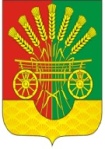 Председатель Совета депутатов сельсоветаГлава сельсовета___________ Г.Х. Валитов___________  З.Ш. ГабзалиловРазослано:постоянной комиссии, прокуратуре района, райфо,  бухгалтерии сельсовета, официальный сайт сельсовета, места для обнародования НПА, в делоИсточники финансирования дефицита бюджетаИсточники финансирования дефицита бюджетаИсточники финансирования дефицита бюджетаИсточники финансирования дефицита бюджетаИсточники финансирования дефицита бюджетана 2022 год и плановый период 2023 и 2024 годовна 2022 год и плановый период 2023 и 2024 годовна 2022 год и плановый период 2023 и 2024 годовна 2022 год и плановый период 2023 и 2024 годовна 2022 год и плановый период 2023 и 2024 годовКодНаименование кода группы, подгруппы, статьи, вида источника финансирования дефицитов бюджетов, кода классификации операций сектора государственного управления, относящихся к источникам финансирования дефицитов бюджетов Российской Федерации2022 год2023 год2024 год000 01 00 00 00 00 0000 000ИСТОЧНИКИ ВНУТРЕННЕГО ФИНАНСИРОВАНИЯ ДЕФИЦИТОВ БЮДЖЕТОВ534 266,510,000,00000 01 05 00 00 00 0000 000Изменение остатков средств на счетах по учету средств бюджета534 266,510,000,00000 01 05 00 00 00 0000 500Увеличение остатков средств бюджетов-25 396 840,00-19 972 500,00-20 886 100,00000 01 05 02 00 00 0000 500Увеличение прочих остатков средств бюджетов-25 396 840,00-19 972 500,00-20 886 100,00000 01 05 02 01 00 0000 510Увеличение прочих остатков денежных средств бюджетов-25 396 840,00-19 972 500,00-20 886 100,00000 01 05 02 01 10 0000 510Увеличение прочих остатков денежных средств бюджетов сельских поселений-25 396 840,00-19 972 500,00-20 886 100,00000 01 05 00 00 00 0000 600Уменьшение остатков средств бюджетов25 931 106,5119 972 500,0020 886 100,00000 01 05 02 00 00 0000 600Уменьшение прочих остатков средств бюджетов25 931 106,5119 972 500,0020 886 100,00000 01 05 02 01 00 0000 610Уменьшение прочих остатков денежных средств бюджетов25 931 106,5119 972 500,0020 886 100,00000 01 05 02 01 10 0000 610Уменьшение прочих остатков денежных средств бюджетов сельских поселений25 931 106,5119 972 500,0020 886 100,00Поступление доходов в местный бюджетна 2022 год и на плановый период 2023 и 2024 годов  (рублей)Поступление доходов в местный бюджетна 2022 год и на плановый период 2023 и 2024 годов  (рублей)Поступление доходов в местный бюджетна 2022 год и на плановый период 2023 и 2024 годов  (рублей)Поступление доходов в местный бюджетна 2022 год и на плановый период 2023 и 2024 годов  (рублей)Поступление доходов в местный бюджетна 2022 год и на плановый период 2023 и 2024 годов  (рублей)Поступление доходов в местный бюджетна 2022 год и на плановый период 2023 и 2024 годов  (рублей)Поступление доходов в местный бюджетна 2022 год и на плановый период 2023 и 2024 годов  (рублей)Поступление доходов в местный бюджетна 2022 год и на плановый период 2023 и 2024 годов  (рублей)Поступление доходов в местный бюджетна 2022 год и на плановый период 2023 и 2024 годов  (рублей)Поступление доходов в местный бюджетна 2022 год и на плановый период 2023 и 2024 годов  (рублей)Наименование кода дохода бюджетаКод бюджетной классификации Российской Федерации2022 год2023 год2024 год13456Доходы бюджета - ВСЕГО: 
В том числе:X25396840,0019 972 500,0020 886 100,00НАЛОГОВЫЕ И НЕНАЛОГОВЫЕ ДОХОДЫ000 1000000000000000012 506 000,0011 385 000,0011 602 000,00НАЛОГИ НА ПРИБЫЛЬ, ДОХОДЫ000 101000000000000005 227 000,005 384 000,005 573 000,00Налог на доходы физических лиц000 101020000100001105 227 000,005 384 000,005 573 000,00Налог на доходы физических лиц с доходов, источником которых является налоговый агент, за исключением доходов, в отношении которых исчисление и уплата налога осуществляется в соответствии со статьями 227, 227.1 и 228 Налогового кодекса Российской Федерации000 101020100100001105 200 000,005 356 000,005 538 000,00Налог на доходы физических лиц с доходов, источником которых является налоговый агент, за исключением доходов, в отношении которых исчисление и уплата налога осуществляется в соответствии со статьями 227, 227.1 и 228 Налогового кодекса Российской Федерации (сумма платежа (перерасчеты, недоимка и задолженность по соответствующему платежу, в том числе по отмененному)182 101020100110001105 200 000,005 356 000,005 538 000,00Налог на доходы физических лиц с доходов, полученных физическими лицами в соответствии со статьей 228 Налогового кодекса Российской Федерации000 1010203001000011027 000,0028 000,0035 000,00Налог на доходы физических лиц с доходов, полученных физическими лицами в соответствии со статьей 228 Налогового кодекса Российской Федерации (сумма платежа (перерасчеты, недоимка и задолженность по соответствующему платежу, в том числе по отмененному)182 1010203001100011027 000,0028 000,0035 000,00НАЛОГИ НА ТОВАРЫ (РАБОТЫ, УСЛУГИ), РЕАЛИЗУЕМЫЕ НА ТЕРРИТОРИИ РОССИЙСКОЙ ФЕДЕРАЦИИ000 103000000000000002 972 000,003 044 000,003 108 000,00Акцизы по подакцизным товарам (продукции), производимым на территории Российской Федерации000 103020000100001102 972 000,003 044 000,003 108 000,00Доходы от уплаты акцизов на дизельное топливо, подлежащие распределению между бюджетами субъектов Российской Федерации и местными бюджетами с учетом установленных дифференцированных нормативов отчислений в местные бюджеты100 103022300100001101 344 000,001 362 000,001 369 000,00Доходы от уплаты акцизов на дизельное топливо, подлежащие распределению между бюджетами субъектов Российской Федерации и местными бюджетами с учетом установленных дифференцированных нормативов отчислений в местные бюджеты (по нормативам, установленным Федеральным законом о федеральном бюджете в целях формирования дорожных фондов субъектов Российской Федерации)100 103022310100001101 344 000,001 362 000,001 369 000,00Доходы от уплаты акцизов на моторные масла для дизельных и (или) карбюраторных (инжекторных) двигателей, подлежащие распределению между бюджетами субъектов Российской Федерации и местными бюджетами с учетом установленных дифференцированных нормативов отчислений в местные бюджеты100 103022400100001107 000,008 000,008 000,00Доходы от уплаты акцизов на моторные масла для дизельных и (или) карбюраторных (инжекторных) двигателей, подлежащие распределению между бюджетами субъектов Российской Федерации и местными бюджетами с учетом установленных дифференцированных нормативов отчислений в местные бюджеты (по нормативам, установленным Федеральным законом о федеральном бюджете в целях формирования дорожных фондов субъектов Российской Федерации)100 103022410100001107 000,008 000,008 000,00Доходы от уплаты акцизов на автомобильный бензин, подлежащие распределению между бюджетами субъектов Российской Федерации и местными бюджетами с учетом установленных дифференцированных нормативов отчислений в местные бюджеты100 103022500100001101 790 000,001 843 000,001 907 000,00Доходы от уплаты акцизов на автомобильный бензин, подлежащие распределению между бюджетами субъектов Российской Федерации и местными бюджетами с учетом установленных дифференцированных нормативов отчислений в местные бюджеты (по нормативам, установленным Федеральным законом о федеральном бюджете в целях формирования дорожных фондов субъектов Российской Федерации)100 103022510100001101 790 000,001 843 000,001 907 000,00Доходы от уплаты акцизов на прямогонный бензин, подлежащие распределению между бюджетами субъектов Российской Федерации и местными бюджетами с учетом установленных дифференцированных нормативов отчислений в местные бюджеты100 10302260010000110-169 000,00-169 000,00-176 000,00Доходы от уплаты акцизов на прямогонный бензин, подлежащие распределению между бюджетами субъектов Российской Федерации и местными бюджетами с учетом установленных дифференцированных нормативов отчислений в местные бюджеты (по нормативам, установленным Федеральным законом о федеральном бюджете в целях формирования дорожных фондов субъектов Российской Федерации)100 10302261010000110-169 000,00-169 000,00-176 000,00НАЛОГИ НА СОВОКУПНЫЙ ДОХОД000 10500000000000000310 000,00540 000,00410 000,00Налог, взимаемый в связи с применением упрощенной системы налогообложения000 10501000000000110160 000,00160 000,00160 000,00Налог, взимаемый с налогоплательщиков, выбравших в качестве объекта налогообложения доходы000 10501010010000110130 000,00130 000,00130 000,00Налог, взимаемый с налогоплательщиков, выбравших в качестве объекта налогообложения доходы000 10501011010000110130 000,00130 000,00130 000,00Налог, взимаемый с налогоплательщиков, выбравших в качестве объекта налогообложения доходы (сумма платежа (перерасчеты, недоимка и задолженность по соответствующему платежу, в том числе по отмененному)182 10501011011000110130 000,00130 000,00130 000,00Налог, взимаемый с налогоплательщиков, выбравших в качестве объекта налогообложения доходы, уменьшенные на величину расходов000 1050102001000011030 000,0030 000,0030 000,00Налог, взимаемый с налогоплательщиков, выбравших в качестве объекта налогообложения доходы, уменьшенные на величину расходов000 1050102101000011030 000,0030 000,0030 000,00Налог, взимаемый с налогоплательщиков, выбравших в качестве объекта налогообложения доходы, уменьшенные на величину расходов (в том числе минимальный налог, зачисляемый в бюджеты субъектов Российской Федерации (сумма платежа (перерасчеты, недоимка и задолженность по соответствующему платежу, в том числе по отмененному)182 1050102101100011030 000,0030 000,0030 000,00Единый сельскохозяйственный налог000 10503000010000110150 000,00380 000,00250 000,00Единый сельскохозяйственный налог000 10503010010000110150 000,00380 000,00250 000,00Единый сельскохозяйственный налог (сумма платежа (перерасчеты, недоимка и задолженность по соответствующему платежу, в том числе по отмененному)182 10503010011000110150 000,00380 000,00250 000,00НАЛОГИ НА ИМУЩЕСТВО000 106000000000000002 264 000,002 353 000,002 447 000,00Налог на имущество физических лиц000 10601000000000110100 000,00100 000,00100 000,00Налог на имущество физических лиц, взимаемый по ставкам, применяемым к объектам налогообложения, расположенным в границах сельских поселений000 10601030100000110100 000,00100 000,00100 000,00Налог на имущество физических лиц , взимаемый по ставкам,  применяемым к объектам налогообложения, расположенным в границах сельскихпоселений (сумма платежа (перерасчеты, недоимка и задолженность по соответствующему платежу, в том числе по отмененному)182 10601030101000110100 000,00100 000,00100 000,00Земельный налог000 106060000000001102 164 000,002 253 000,002 347 000,00Земельный налог с организаций000 10606030000000110628 000,00628 000,00628 000,00Земельный налог с организаций, обладающих земельным участком, расположенным в границах сельских поселений000 10606033100000110628 000,00628 000,00628 000,00Земельный налог с организаций, обладающих земельным участком, расположенным в границах сельских поселений (сумма платежа (перерасчеты, недоимка и задолженность по соответствующему платежу, в том числе по отмененному)182 10606033101000110628 000,00628 000,00628 000,00Земельный налог с физических лиц000 106060400000001101 536 000,001 625 000,001 719 000,00Земельный налог с физических лиц, обладающих земельным участком, расположенным в границах сельских поселений000 106060431000001101 536 000,001 625 000,001 719 000,00Земельный налог с физических лиц, обладающих земельным участком, расположенным в границах сельских поселений (сумма платежа (перерасчеты, недоимка и задолженность по соответствующему платежу, в том числе по отмененному)182 106060431010001101 536 000,001 625 000,001 719 000,00ДОХОДЫ ОТ ИСПОЛЬЗОВАНИЯ ИМУЩЕСТВА, НАХОДЯЩЕГОСЯ В ГОСУДАРСТВЕННОЙ И МУНИЦИПАЛЬНОЙ СОБСТВЕННОСТИ000 1110000000000000064 000,0064 000,0064 000,00Доходы, получаемые в виде арендной либо иной платы за передачу в возмездное пользование государственного и муниципального имущества (за исключением имущества бюджетных и автономных учреждений, а также имущества государственных и муниципальных унитарных предприятий, в том числе казенных)000 1110500000000012064 000,0064 000,0064 000,00Доходы, получаемые в виде арендной платы за земли после разграничения государственной собственности на землю, а также средства от продажи права на заключение договоров аренды указанных земельных участков (за исключением земельных участков бюджетных и автономных учреждений)000 1110502000000012056 000,0056 000,0056 000,00Доходы, получаемые в виде арендной платы, а также средства от продажи права на заключение договоров аренды за земли, находящиеся в собственности сельских поселений (за исключением земельных участков муниципальных бюджетных и автономных учреждений)138 1110502510000012056 000,0056 000,0056 000,00Доходы от сдачи в аренду имущества, находящегося в оперативном управлении органов государственной власти, органов местного самоуправления, государственных внебюджетных фондов и созданных ими учреждений (за исключением имущества бюджетных и автономных учреждений)000 111050300000001208 000,008 000,008 000,00Доходы от сдачи в аренду имущества, находящегося в оперативном управлении органов управления сельских поселений и созданных ими учреждений (за исключением имущества муниципальных бюджетных и автономных учреждений)138 111050351000001208 000,008 000,008 000,00ДОХОДЫ ОТ ПРОДАЖИ МАТЕРИАЛЬНЫХ И НЕМАТЕРИАЛЬНЫХ АКТИВОВ000 114000000000000001 350 000,000,000,00Доходы от реализации имущества, находящегося в государственной и муниципальной собственности (за исключением движимого имущества бюджетных и автономных учреждений, а также имущества государственных и муниципальных унитарных предприятий, в том числе казенных)000 11402000000000000770 000,000,000,00Доходы от реализации имущества, находящегося в собственности сельских поселений (за исключением движимого имущества муниципальных бюджетных и автономных учреждений, а также имущества муниципальных унитарных предприятий, в том числе казенных), в части реализации основных средств по указанному имуществу000 11402050100000410770 000,000,000,00Доходы от реализации иного имущества, находящегося в собственности сельских поселений (за исключением имущества муниципальных бюджетных и автономных учреждений, а также имущества муниципальных унитарных предприятий, в том числе казенных), в части реализации основных средств по указанному имуществу138 1 14 02053 10 0000 410770 000,000,000,00Доходы от продажи земельных участков, находящихся в государственной и муниципальной собственности000 11406000000000000580 000,000,000,00Доходы от продажи земельных участков, государственная собственность на которые разграничена (за исключением земельных участков бюджетных и автономных учреждений)000 1 14 06020 10 0000 430580 000,000,000,00Доходы от продажи земельных участков, находящихся в собственности сельских поселений (за исключением земельных участков муниципальных бюджетных и автономных учреждений)1381 14 06025 10 0000 430580 000,000,000,00ПРОЧИЕ НЕНАЛОГОВЫЕ ДОХОДЫ000 11700000000000000319 000,000,000,00Инициативные платежи000 11715000000000150319 000,000,000,00Инициативные платежи, зачисляемые в бюджеты сельских поселений138 11715030100000150319 000,000,000,00Инициативные платежи, зачисляемые в бюджеты сельских поселений (средства, поступающие на благоустройство (устройство) детской (игровой, спортивной, спортивно-игровой) площадки)138 11715030100014 150319 000,000,000,00БЕЗВОЗМЕЗДНЫЕ ПОСТУПЛЕНИЯ000 2000000000000000012 890 840,008 587 500,009 284 100,00БЕЗВОЗМЕЗДНЫЕ ПОСТУПЛЕНИЯ ОТ ДРУГИХ БЮДЖЕТОВ БЮДЖЕТНОЙ СИСТЕМЫ РОССИЙСКОЙ ФЕДЕРАЦИИ000 2 02 000000 00 000 00012 890 840,008 587 500,009 284 100,00Дотации бюджетам бюджетной системы Российской Федерации000 2 02 10000 00 00001507 905 000,007 317 000,007 157 000,00Дотации на выравнивание бюджетной обеспеченности000 202150010000001507 847 000,007 317 000,007 157 000,00Дотации бюджетам сельских поселений на выравнивание бюджетной обеспеченности из бюджета субъекта Российской Федерации138 202150011000001507 847 000,007 317 000,007 157 000,00Дотации на выравнивание бюджетной обеспеченности из бюджетов муниципальных районов, городских округов с внутригородским делением000 20216001000000 15058 000,000,000,00Дотации бюджетам сельских поселений на выравнивание бюджетной обеспеченности из бюджетов муниципальных районов138 20216001100000 15058 000,000,000,00Субсидии бюджетам бюджетной системы Российской Федерации (межбюджетные субсидии)000 2 02 20000 00 00001503 195 000,001 000 000,001 847 000,00Субсидии бюджетам на осуществление дорожной деятельности в отношении автомобильных дорог общего пользования, а также капитального ремонта и ремонта дворовых территорий многоквартирных домов, проездов к дворовым территориям многоквартирных домов населенных пунктов000 202202160000001502 000 000,001 000 000,001 000 000,00Субсидии бюджетам сельских поселений на осуществление дорожной деятельности в отношении автомобильных дорог общего пользования, а также капитального ремонта и ремонта дворовых территорий многоквартирных домов, проездов к дворовым территориям многоквартирных домов населенных пунктов138 202202161000001502 000 000,001 000 000,001 000 000,00Субсидии бюджетам на обеспечение комплексного развития сельских территорий000 20225576000001500,000,00494 900,00Субсидии бюджетам сельских поселений на обеспечение комплексного развития сельских территорий138 202255761000001500,000,00494 900,00Прочие субсидии000 202299990000001501 195 000,000,00352 100,00Прочие субсидии бюджетам сельских поселений138 202299991000001501 195 000,000,00352 100,00Субвенции бюджетам бюджетной системы Российской Федерации000 2 02 30000 00 0000150261 700,00270 500,00280 100,00Субвенции бюджетам на осуществление первичного воинского учета органами местного самоуправления поселений, муниципальных и городских округов000 20235118000000150261 700,00270 500,00280 100,00Субвенции бюджетам сельских поселений на осуществление первичного воинского учета органами местного самоуправления поселений, муниципальных и городских округов138 20235118100000150261 700,00270 500,00280 100,00Иные межбюджетные трансферты000 2 024 0000 00 0000 1501 529 140,000,000,00Прочие межбюджетные трансферты, передаваемые бюджетам000 20249999000000 1501 529 140,000,000,00Прочие межбюджетные трансферты, передаваемые бюджетам сельских поселений138 202499991000001501 529 140,000,000,00Всего доходов 25 396 840,0019 972 500,0020 886 100,00Распределение бюджетных ассигнований местного бюджетана 2022 год и на плановый период 2023 и 2024 годов по разделам и подразделам расходов классификации расходов  бюджетов (руб.)Распределение бюджетных ассигнований местного бюджетана 2022 год и на плановый период 2023 и 2024 годов по разделам и подразделам расходов классификации расходов  бюджетов (руб.)Распределение бюджетных ассигнований местного бюджетана 2022 год и на плановый период 2023 и 2024 годов по разделам и подразделам расходов классификации расходов  бюджетов (руб.)Распределение бюджетных ассигнований местного бюджетана 2022 год и на плановый период 2023 и 2024 годов по разделам и подразделам расходов классификации расходов  бюджетов (руб.)Распределение бюджетных ассигнований местного бюджетана 2022 год и на плановый период 2023 и 2024 годов по разделам и подразделам расходов классификации расходов  бюджетов (руб.)Распределение бюджетных ассигнований местного бюджетана 2022 год и на плановый период 2023 и 2024 годов по разделам и подразделам расходов классификации расходов  бюджетов (руб.)Распределение бюджетных ассигнований местного бюджетана 2022 год и на плановый период 2023 и 2024 годов по разделам и подразделам расходов классификации расходов  бюджетов (руб.)Распределение бюджетных ассигнований местного бюджетана 2022 год и на плановый период 2023 и 2024 годов по разделам и подразделам расходов классификации расходов  бюджетов (руб.)Распределение бюджетных ассигнований местного бюджетана 2022 год и на плановый период 2023 и 2024 годов по разделам и подразделам расходов классификации расходов  бюджетов (руб.)Распределение бюджетных ассигнований местного бюджетана 2022 год и на плановый период 2023 и 2024 годов по разделам и подразделам расходов классификации расходов  бюджетов (руб.)КодНаименование разделов и подразделов функциональной классификации расходов местного  бюджета 2022 год2023 год2024 год0100Общегосударственные вопросы6 144 386,006 054 100,006 054 100,000102Функционирование высшего должностного лица субъекта Российской Федерации и муниципального образования1 400 000,001 400 000,001 400 000,000104Функционирование Правительства Российской Федерации, высших исполнительных органов государственной власти субъектов Российской Федерации, местных администраций4 632 900,004 567 600,004 567 600,000106Обеспечение деятельности финансовых, налоговых и таможенных органов и органов финансового (финансово-бюджетного) надзора86 500,0086 500,0086 500,000111Резервные фонды20 000,000,000,000113Другие общегосударственные вопросы4 986,000,000,000200Национальная оборона261 700,00270 500,00280 100,000203Мобилизационная и вневойсковая подготовка261 700,00270 500,00280 100,000300Национальная безопасность и правоохранительная деятельность162 000,00162 000,00162 000,000310Защита населения и территории от чрезвычайных ситуаций природного и техногенного характера, пожарная безопасность132 000,00132 000,00132 000,000314Другие вопросы в области национальной безопасности и правоохранительной деятельности30 000,0030 000,0030 000,000400Национальная экономика5 106 314,134 044 000,004 471 000,000409Дорожное хозяйство (дорожные фонды)5 106 314,134 044 000,004108000,000412Другие вопросы в области национальной экономики003630000500Жилищно-коммунальное хозяйство2 029 591,38859 490,001 336 490,000501Жилищное хозяйство4 000,004 000,004 000,000502Коммунальное хозяйство0,000,000,000503Благоустройство2 025 591,38855 490,001 332 490,000800Культура, кинематография 9 774 210,008 474 210,008 474 210,000801Культура9 774 210,008 474 210,008 474 210,001000Социальная политика48 200,0048 200,0048 200,001001Пенсионное обеспечение48 200,0048 200,0048 200,001100Физическая культура и спорт2 404 705,0060 000,0060 000,001101Физическая культура 2 404 705,0060 000,0060 000,00Итого расходов25 931 106,5119 972 500,0020 886 100,00Распределение бюджетных ассигнований местного бюджета по разделам, подразделам, целевым статьям (муниципальным программам Черноотрожского сельсовета  и непрограммным направлениям деятельности), группам и подгруппам видов расходов классификации расходов бюджета на 2022 год и на плановый период 2023 и 2024 годов (рублей)Распределение бюджетных ассигнований местного бюджета по разделам, подразделам, целевым статьям (муниципальным программам Черноотрожского сельсовета  и непрограммным направлениям деятельности), группам и подгруппам видов расходов классификации расходов бюджета на 2022 год и на плановый период 2023 и 2024 годов (рублей)Распределение бюджетных ассигнований местного бюджета по разделам, подразделам, целевым статьям (муниципальным программам Черноотрожского сельсовета  и непрограммным направлениям деятельности), группам и подгруппам видов расходов классификации расходов бюджета на 2022 год и на плановый период 2023 и 2024 годов (рублей)Распределение бюджетных ассигнований местного бюджета по разделам, подразделам, целевым статьям (муниципальным программам Черноотрожского сельсовета  и непрограммным направлениям деятельности), группам и подгруппам видов расходов классификации расходов бюджета на 2022 год и на плановый период 2023 и 2024 годов (рублей)Распределение бюджетных ассигнований местного бюджета по разделам, подразделам, целевым статьям (муниципальным программам Черноотрожского сельсовета  и непрограммным направлениям деятельности), группам и подгруппам видов расходов классификации расходов бюджета на 2022 год и на плановый период 2023 и 2024 годов (рублей)Распределение бюджетных ассигнований местного бюджета по разделам, подразделам, целевым статьям (муниципальным программам Черноотрожского сельсовета  и непрограммным направлениям деятельности), группам и подгруппам видов расходов классификации расходов бюджета на 2022 год и на плановый период 2023 и 2024 годов (рублей)Распределение бюджетных ассигнований местного бюджета по разделам, подразделам, целевым статьям (муниципальным программам Черноотрожского сельсовета  и непрограммным направлениям деятельности), группам и подгруппам видов расходов классификации расходов бюджета на 2022 год и на плановый период 2023 и 2024 годов (рублей)Распределение бюджетных ассигнований местного бюджета по разделам, подразделам, целевым статьям (муниципальным программам Черноотрожского сельсовета  и непрограммным направлениям деятельности), группам и подгруппам видов расходов классификации расходов бюджета на 2022 год и на плановый период 2023 и 2024 годов (рублей)Распределение бюджетных ассигнований местного бюджета по разделам, подразделам, целевым статьям (муниципальным программам Черноотрожского сельсовета  и непрограммным направлениям деятельности), группам и подгруппам видов расходов классификации расходов бюджета на 2022 год и на плановый период 2023 и 2024 годов (рублей)Распределение бюджетных ассигнований местного бюджета по разделам, подразделам, целевым статьям (муниципальным программам Черноотрожского сельсовета  и непрограммным направлениям деятельности), группам и подгруппам видов расходов классификации расходов бюджета на 2022 год и на плановый период 2023 и 2024 годов (рублей)Распределение бюджетных ассигнований местного бюджета по разделам, подразделам, целевым статьям (муниципальным программам Черноотрожского сельсовета  и непрограммным направлениям деятельности), группам и подгруппам видов расходов классификации расходов бюджета на 2022 год и на плановый период 2023 и 2024 годов (рублей)Распределение бюджетных ассигнований местного бюджета по разделам, подразделам, целевым статьям (муниципальным программам Черноотрожского сельсовета  и непрограммным направлениям деятельности), группам и подгруппам видов расходов классификации расходов бюджета на 2022 год и на плановый период 2023 и 2024 годов (рублей)Распределение бюджетных ассигнований местного бюджета по разделам, подразделам, целевым статьям (муниципальным программам Черноотрожского сельсовета  и непрограммным направлениям деятельности), группам и подгруппам видов расходов классификации расходов бюджета на 2022 год и на плановый период 2023 и 2024 годов (рублей)НаименованиеНаименованиеНаименованиеНаименованиеНаименованиеНаименованиеРазделПодразделКЦСРКВР2022202320242024ОБЩЕГОСУДАРСТВЕННЫЕ ВОПРОСЫОБЩЕГОСУДАРСТВЕННЫЕ ВОПРОСЫОБЩЕГОСУДАРСТВЕННЫЕ ВОПРОСЫОБЩЕГОСУДАРСТВЕННЫЕ ВОПРОСЫОБЩЕГОСУДАРСТВЕННЫЕ ВОПРОСЫОБЩЕГОСУДАРСТВЕННЫЕ ВОПРОСЫ010000000000000006144386,006054100,00 6054100,00 6054100,00Функционирование высшего должностного лица субъекта Российской Федерации и муниципального образованияФункционирование высшего должностного лица субъекта Российской Федерации и муниципального образованияФункционирование высшего должностного лица субъекта Российской Федерации и муниципального образованияФункционирование высшего должностного лица субъекта Российской Федерации и муниципального образованияФункционирование высшего должностного лица субъекта Российской Федерации и муниципального образованияФункционирование высшего должностного лица субъекта Российской Федерации и муниципального образования010200000000000001400000,001400000,00 1400000,00 1400000,00Муниципальная программа "Реализация муниципальной политики на территории муниципального образования Чёрноотрожский сельсовет Саракташского района Оренбургской области на 2018-2024 годы"Муниципальная программа "Реализация муниципальной политики на территории муниципального образования Чёрноотрожский сельсовет Саракташского района Оренбургской области на 2018-2024 годы"Муниципальная программа "Реализация муниципальной политики на территории муниципального образования Чёрноотрожский сельсовет Саракташского района Оренбургской области на 2018-2024 годы"Муниципальная программа "Реализация муниципальной политики на территории муниципального образования Чёрноотрожский сельсовет Саракташского района Оренбургской области на 2018-2024 годы"Муниципальная программа "Реализация муниципальной политики на территории муниципального образования Чёрноотрожский сельсовет Саракташского района Оренбургской области на 2018-2024 годы"Муниципальная программа "Реализация муниципальной политики на территории муниципального образования Чёрноотрожский сельсовет Саракташского района Оренбургской области на 2018-2024 годы"010268000000000001400000,001400000,00 1400000,00 1400000,00Подпрограмма "Осуществление деятельности аппарата управления "Подпрограмма "Осуществление деятельности аппарата управления "Подпрограмма "Осуществление деятельности аппарата управления "Подпрограмма "Осуществление деятельности аппарата управления "Подпрограмма "Осуществление деятельности аппарата управления "Подпрограмма "Осуществление деятельности аппарата управления "010268100000000001400000,00 1400000,001400 000,001400 000,00Глава муниципального образованияГлава муниципального образованияГлава муниципального образованияГлава муниципального образованияГлава муниципального образованияГлава муниципального образования010268100100100001400000,00 1400000,001400 000,001400 000,00Расходы на выплаты персоналу государственных (муниципальных) органовРасходы на выплаты персоналу государственных (муниципальных) органовРасходы на выплаты персоналу государственных (муниципальных) органовРасходы на выплаты персоналу государственных (муниципальных) органовРасходы на выплаты персоналу государственных (муниципальных) органовРасходы на выплаты персоналу государственных (муниципальных) органов010268100100101201400000,00 1400000,001400 000,001400 000,00Функционирование Правительства Российской Федерации, высших исполнительных органов государственной власти субъектов Российской Федерации, местных администрацийФункционирование Правительства Российской Федерации, высших исполнительных органов государственной власти субъектов Российской Федерации, местных администрацийФункционирование Правительства Российской Федерации, высших исполнительных органов государственной власти субъектов Российской Федерации, местных администрацийФункционирование Правительства Российской Федерации, высших исполнительных органов государственной власти субъектов Российской Федерации, местных администрацийФункционирование Правительства Российской Федерации, высших исполнительных органов государственной власти субъектов Российской Федерации, местных администрацийФункционирование Правительства Российской Федерации, высших исполнительных органов государственной власти субъектов Российской Федерации, местных администраций010400000000000004632900,004567600,00 4567600,00 4567600,00Муниципальная программа "Реализация муниципальной политики на территории муниципального образования Чёрноотрожский сельсовет Саракташского района Оренбургской области на 2018-2024 годы"Муниципальная программа "Реализация муниципальной политики на территории муниципального образования Чёрноотрожский сельсовет Саракташского района Оренбургской области на 2018-2024 годы"Муниципальная программа "Реализация муниципальной политики на территории муниципального образования Чёрноотрожский сельсовет Саракташского района Оренбургской области на 2018-2024 годы"Муниципальная программа "Реализация муниципальной политики на территории муниципального образования Чёрноотрожский сельсовет Саракташского района Оренбургской области на 2018-2024 годы"Муниципальная программа "Реализация муниципальной политики на территории муниципального образования Чёрноотрожский сельсовет Саракташского района Оренбургской области на 2018-2024 годы"Муниципальная программа "Реализация муниципальной политики на территории муниципального образования Чёрноотрожский сельсовет Саракташского района Оренбургской области на 2018-2024 годы"010468000000000004632900,00 4567600,004567 600,004567 600,00Подпрограмма "Осуществление деятельности аппарата управления"Подпрограмма "Осуществление деятельности аппарата управления"Подпрограмма "Осуществление деятельности аппарата управления"Подпрограмма "Осуществление деятельности аппарата управления"Подпрограмма "Осуществление деятельности аппарата управления"Подпрограмма "Осуществление деятельности аппарата управления"010468100000000004632900,00 4567600,004567 600,004567 600,00Аппарат администрации муниципального образованияАппарат администрации муниципального образованияАппарат администрации муниципального образованияАппарат администрации муниципального образованияАппарат администрации муниципального образованияАппарат администрации муниципального образования010468100100200004632900,00 4567600,004567 600,004567 600,00Расходы на выплаты персоналу государственных (муниципальных) органовРасходы на выплаты персоналу государственных (муниципальных) органовРасходы на выплаты персоналу государственных (муниципальных) органовРасходы на выплаты персоналу государственных (муниципальных) органовРасходы на выплаты персоналу государственных (муниципальных) органовРасходы на выплаты персоналу государственных (муниципальных) органов010468100100201203404400,00 3535000,003535 000,003535 000,00Иные закупки товаров, работ и услуг для обеспечения государственных (муниципальных) нуждИные закупки товаров, работ и услуг для обеспечения государственных (муниципальных) нуждИные закупки товаров, работ и услуг для обеспечения государственных (муниципальных) нуждИные закупки товаров, работ и услуг для обеспечения государственных (муниципальных) нуждИные закупки товаров, работ и услуг для обеспечения государственных (муниципальных) нуждИные закупки товаров, работ и услуг для обеспечения государственных (муниципальных) нужд01046810010020240  906700,00958 700,00958 700,00958 700,00Иные межбюджетные трансфертыИные межбюджетные трансфертыИные межбюджетные трансфертыИные межбюджетные трансфертыИные межбюджетные трансфертыИные межбюджетные трансферты01046810010020540  121200,00  53 900,0053 900,0053 900,00Уплата налогов, сборов и иных платежейУплата налогов, сборов и иных платежейУплата налогов, сборов и иных платежейУплата налогов, сборов и иных платежейУплата налогов, сборов и иных платежейУплата налогов, сборов и иных платежей0104681001002085070000,00  20 000,00 20 000,00 20 000,00Достижение показателей по оплате трудаДостижение показателей по оплате трудаДостижение показателей по оплате трудаДостижение показателей по оплате трудаДостижение показателей по оплате трудаДостижение показателей по оплате труда0104681009708000065300,000,000 0,000 0,000 Расходы на выплаты персоналу государственных (муниципальных) органовРасходы на выплаты персоналу государственных (муниципальных) органовРасходы на выплаты персоналу государственных (муниципальных) органовРасходы на выплаты персоналу государственных (муниципальных) органовРасходы на выплаты персоналу государственных (муниципальных) органовРасходы на выплаты персоналу государственных (муниципальных) органов0104681009708012065300,000,000,000,00Обеспечение деятельности финансовых, налоговых и таможенных органов и органов финансового (финансово-бюджетного) надзораОбеспечение деятельности финансовых, налоговых и таможенных органов и органов финансового (финансово-бюджетного) надзораОбеспечение деятельности финансовых, налоговых и таможенных органов и органов финансового (финансово-бюджетного) надзораОбеспечение деятельности финансовых, налоговых и таможенных органов и органов финансового (финансово-бюджетного) надзораОбеспечение деятельности финансовых, налоговых и таможенных органов и органов финансового (финансово-бюджетного) надзораОбеспечение деятельности финансовых, налоговых и таможенных органов и органов финансового (финансово-бюджетного) надзора01060000000000000  86500,0086500,00  86500,00  86500,00Муниципальная программа "Реализация муниципальной политики на территории муниципального образования Черноотрожский сельсовет Саракташского района Оренбургской области на 2018-2024 годы"Муниципальная программа "Реализация муниципальной политики на территории муниципального образования Черноотрожский сельсовет Саракташского района Оренбургской области на 2018-2024 годы"Муниципальная программа "Реализация муниципальной политики на территории муниципального образования Черноотрожский сельсовет Саракташского района Оренбургской области на 2018-2024 годы"Муниципальная программа "Реализация муниципальной политики на территории муниципального образования Черноотрожский сельсовет Саракташского района Оренбургской области на 2018-2024 годы"Муниципальная программа "Реализация муниципальной политики на территории муниципального образования Черноотрожский сельсовет Саракташского района Оренбургской области на 2018-2024 годы"Муниципальная программа "Реализация муниципальной политики на территории муниципального образования Черноотрожский сельсовет Саракташского района Оренбургской области на 2018-2024 годы"0106680000000000086500,00  86 500,00 86 500,00 86 500,00Подпрограмма "Осуществление деятельности аппарата управления"Подпрограмма "Осуществление деятельности аппарата управления"Подпрограмма "Осуществление деятельности аппарата управления"Подпрограмма "Осуществление деятельности аппарата управления"Подпрограмма "Осуществление деятельности аппарата управления"Подпрограмма "Осуществление деятельности аппарата управления"0106681000000000086500,00  86 500,00 86 500,00 86 500,00Межбюджетные трансферты на осуществление части переданных в район полномочий по внешнему муниципальному контролюМежбюджетные трансферты на осуществление части переданных в район полномочий по внешнему муниципальному контролюМежбюджетные трансферты на осуществление части переданных в район полномочий по внешнему муниципальному контролюМежбюджетные трансферты на осуществление части переданных в район полномочий по внешнему муниципальному контролюМежбюджетные трансферты на осуществление части переданных в район полномочий по внешнему муниципальному контролюМежбюджетные трансферты на осуществление части переданных в район полномочий по внешнему муниципальному контролю0106681001008000086500,00  86 500,00 86 500,00 86 500,00Иные межбюджетные трансфертыИные межбюджетные трансфертыИные межбюджетные трансфертыИные межбюджетные трансфертыИные межбюджетные трансфертыИные межбюджетные трансферты0106681001008054086500,00  86 500,00 86 500,00 86 500,00Резервные фондыРезервные фондыРезервные фондыРезервные фондыРезервные фондыРезервные фонды0111000000000000020000,000,000,000,00Непрограммное направление расходов (непрограммные мероприятия)Непрограммное направление расходов (непрограммные мероприятия)Непрограммное направление расходов (непрограммные мероприятия)Непрограммное направление расходов (непрограммные мероприятия)Непрограммное направление расходов (непрограммные мероприятия)Непрограммное направление расходов (непрограммные мероприятия)0111770000000000020000,000,000,000,00Создание и использование средств резервного фонда администрации поселений Саракташского районаСоздание и использование средств резервного фонда администрации поселений Саракташского районаСоздание и использование средств резервного фонда администрации поселений Саракташского районаСоздание и использование средств резервного фонда администрации поселений Саракташского районаСоздание и использование средств резервного фонда администрации поселений Саракташского районаСоздание и использование средств резервного фонда администрации поселений Саракташского района0111770000004000020000,000,000,000,00Резервные средстваРезервные средстваРезервные средстваРезервные средстваРезервные средстваРезервные средства0111770000004087020000,000,000,000,00Другие общегосударственные вопросыДругие общегосударственные вопросыДругие общегосударственные вопросыДругие общегосударственные вопросыДругие общегосударственные вопросыДругие общегосударственные вопросы011300000000000004986,000,000,000,00Непрограммное направление расходов (непрограммные мероприятия)Непрограммное направление расходов (непрограммные мероприятия)Непрограммное направление расходов (непрограммные мероприятия)Непрограммное направление расходов (непрограммные мероприятия)Непрограммное направление расходов (непрограммные мероприятия)Непрограммное направление расходов (непрограммные мероприятия)011377000000000004986,000,000,000,00Членские взносы в Совет (ассоциацию) муниципальных образованийЧленские взносы в Совет (ассоциацию) муниципальных образованийЧленские взносы в Совет (ассоциацию) муниципальных образованийЧленские взносы в Совет (ассоциацию) муниципальных образованийЧленские взносы в Совет (ассоциацию) муниципальных образованийЧленские взносы в Совет (ассоциацию) муниципальных образований011377000951000004986,000,000,000,00Уплата налогов, сборов и иных платежейУплата налогов, сборов и иных платежейУплата налогов, сборов и иных платежейУплата налогов, сборов и иных платежейУплата налогов, сборов и иных платежейУплата налогов, сборов и иных платежей011377000951008504986,000,000,000,00НАЦИОНАЛЬНАЯ ОБОРОНАНАЦИОНАЛЬНАЯ ОБОРОНАНАЦИОНАЛЬНАЯ ОБОРОНАНАЦИОНАЛЬНАЯ ОБОРОНАНАЦИОНАЛЬНАЯ ОБОРОНАНАЦИОНАЛЬНАЯ ОБОРОНА02000000000000000261700,00 270500,0028100,0028100,00Мобилизационная и вневойсковая подготовкаМобилизационная и вневойсковая подготовкаМобилизационная и вневойсковая подготовкаМобилизационная и вневойсковая подготовкаМобилизационная и вневойсковая подготовкаМобилизационная и вневойсковая подготовка02030000000000000261700,00 270500,00280100,00280100,00Муниципальная программа "Реализация муниципальной политики на территории муниципального образования Чёрноотрожский сельсовет Саракташского района Оренбургской области на 2018-2024 годы"Муниципальная программа "Реализация муниципальной политики на территории муниципального образования Чёрноотрожский сельсовет Саракташского района Оренбургской области на 2018-2024 годы"Муниципальная программа "Реализация муниципальной политики на территории муниципального образования Чёрноотрожский сельсовет Саракташского района Оренбургской области на 2018-2024 годы"Муниципальная программа "Реализация муниципальной политики на территории муниципального образования Чёрноотрожский сельсовет Саракташского района Оренбургской области на 2018-2024 годы"Муниципальная программа "Реализация муниципальной политики на территории муниципального образования Чёрноотрожский сельсовет Саракташского района Оренбургской области на 2018-2024 годы"Муниципальная программа "Реализация муниципальной политики на территории муниципального образования Чёрноотрожский сельсовет Саракташского района Оренбургской области на 2018-2024 годы"02036800000000000  261700,00270 500,00280 100,00280 100,00Подпрограмма "Обеспечение осуществления части, переданных органами власти другого уровня, полномочий"Подпрограмма "Обеспечение осуществления части, переданных органами власти другого уровня, полномочий"Подпрограмма "Обеспечение осуществления части, переданных органами власти другого уровня, полномочий"Подпрограмма "Обеспечение осуществления части, переданных органами власти другого уровня, полномочий"Подпрограмма "Обеспечение осуществления части, переданных органами власти другого уровня, полномочий"Подпрограмма "Обеспечение осуществления части, переданных органами власти другого уровня, полномочий"02036820000000000  261700,00270 500,00280 100,00280 100,00Осуществление первичного воинского учета органами местного самоуправления поселений, муниципальных и городских округовОсуществление первичного воинского учета органами местного самоуправления поселений, муниципальных и городских округовОсуществление первичного воинского учета органами местного самоуправления поселений, муниципальных и городских округовОсуществление первичного воинского учета органами местного самоуправления поселений, муниципальных и городских округовОсуществление первичного воинского учета органами местного самоуправления поселений, муниципальных и городских округовОсуществление первичного воинского учета органами местного самоуправления поселений, муниципальных и городских округов02036820051180000 261700,00270 500,00280 100,00280 100,00Расходы на выплаты персоналу государственных (муниципальных) органовРасходы на выплаты персоналу государственных (муниципальных) органовРасходы на выплаты персоналу государственных (муниципальных) органовРасходы на выплаты персоналу государственных (муниципальных) органовРасходы на выплаты персоналу государственных (муниципальных) органовРасходы на выплаты персоналу государственных (муниципальных) органов02036820051180120  260700,00267 500,00277 100,00277 100,00Иные закупки товаров, работ и услуг для обеспечения государственных (муниципальных) нуждИные закупки товаров, работ и услуг для обеспечения государственных (муниципальных) нуждИные закупки товаров, работ и услуг для обеспечения государственных (муниципальных) нуждИные закупки товаров, работ и услуг для обеспечения государственных (муниципальных) нуждИные закупки товаров, работ и услуг для обеспечения государственных (муниципальных) нуждИные закупки товаров, работ и услуг для обеспечения государственных (муниципальных) нужд02036820051180240  1000,003000,003000,003000,00НАЦИОНАЛЬНАЯ БЕЗОПАСНОСТЬ И ПРАВООХРАНИТЕЛЬНАЯ ДЕЯТЕЛЬНОСТЬНАЦИОНАЛЬНАЯ БЕЗОПАСНОСТЬ И ПРАВООХРАНИТЕЛЬНАЯ ДЕЯТЕЛЬНОСТЬНАЦИОНАЛЬНАЯ БЕЗОПАСНОСТЬ И ПРАВООХРАНИТЕЛЬНАЯ ДЕЯТЕЛЬНОСТЬНАЦИОНАЛЬНАЯ БЕЗОПАСНОСТЬ И ПРАВООХРАНИТЕЛЬНАЯ ДЕЯТЕЛЬНОСТЬНАЦИОНАЛЬНАЯ БЕЗОПАСНОСТЬ И ПРАВООХРАНИТЕЛЬНАЯ ДЕЯТЕЛЬНОСТЬНАЦИОНАЛЬНАЯ БЕЗОПАСНОСТЬ И ПРАВООХРАНИТЕЛЬНАЯ ДЕЯТЕЛЬНОСТЬ03000000000000000162000,00 162000,00162000,00162000,00Защита населения и территории от чрезвычайных ситуаций природного и техногенного характера, пожарная безопасностьЗащита населения и территории от чрезвычайных ситуаций природного и техногенного характера, пожарная безопасностьЗащита населения и территории от чрезвычайных ситуаций природного и техногенного характера, пожарная безопасностьЗащита населения и территории от чрезвычайных ситуаций природного и техногенного характера, пожарная безопасностьЗащита населения и территории от чрезвычайных ситуаций природного и техногенного характера, пожарная безопасностьЗащита населения и территории от чрезвычайных ситуаций природного и техногенного характера, пожарная безопасность03100000000000000132000,00 132000,00132000,00132000,00Муниципальная программа "Реализация муниципальной политики на территории муниципального образования Чёрноотрожский сельсовет Саракташского района Оренбургской области на 2018-2024 годы"Муниципальная программа "Реализация муниципальной политики на территории муниципального образования Чёрноотрожский сельсовет Саракташского района Оренбургской области на 2018-2024 годы"Муниципальная программа "Реализация муниципальной политики на территории муниципального образования Чёрноотрожский сельсовет Саракташского района Оренбургской области на 2018-2024 годы"Муниципальная программа "Реализация муниципальной политики на территории муниципального образования Чёрноотрожский сельсовет Саракташского района Оренбургской области на 2018-2024 годы"Муниципальная программа "Реализация муниципальной политики на территории муниципального образования Чёрноотрожский сельсовет Саракташского района Оренбургской области на 2018-2024 годы"Муниципальная программа "Реализация муниципальной политики на территории муниципального образования Чёрноотрожский сельсовет Саракташского района Оренбургской области на 2018-2024 годы"03106800000000000  132000,00132 000,00132 000,00132 000,00Подпрограмма "Обеспечение пожарной безопасности на территории муниципального образования Черноотрожский сельсовет"Подпрограмма "Обеспечение пожарной безопасности на территории муниципального образования Черноотрожский сельсовет"Подпрограмма "Обеспечение пожарной безопасности на территории муниципального образования Черноотрожский сельсовет"Подпрограмма "Обеспечение пожарной безопасности на территории муниципального образования Черноотрожский сельсовет"Подпрограмма "Обеспечение пожарной безопасности на территории муниципального образования Черноотрожский сельсовет"Подпрограмма "Обеспечение пожарной безопасности на территории муниципального образования Черноотрожский сельсовет"03106830000000000  132000,00132 000,00132 000,00132 000,00Финансовое обеспечение мероприятий по обеспечению пожарной безопасности на территории муниципального образования поселенияФинансовое обеспечение мероприятий по обеспечению пожарной безопасности на территории муниципального образования поселенияФинансовое обеспечение мероприятий по обеспечению пожарной безопасности на территории муниципального образования поселенияФинансовое обеспечение мероприятий по обеспечению пожарной безопасности на территории муниципального образования поселенияФинансовое обеспечение мероприятий по обеспечению пожарной безопасности на территории муниципального образования поселенияФинансовое обеспечение мероприятий по обеспечению пожарной безопасности на территории муниципального образования поселения03106830095020000  132000,00132 000,00132 000,00132 000,00Иные закупки товаров, работ и услуг для обеспечения государственных (муниципальных) нуждИные закупки товаров, работ и услуг для обеспечения государственных (муниципальных) нуждИные закупки товаров, работ и услуг для обеспечения государственных (муниципальных) нуждИные закупки товаров, работ и услуг для обеспечения государственных (муниципальных) нуждИные закупки товаров, работ и услуг для обеспечения государственных (муниципальных) нуждИные закупки товаров, работ и услуг для обеспечения государственных (муниципальных) нужд03106830095020240  132000,00132 000,00132 000,00132 000,00Другие вопросы в области национальной безопасности и правоохранительной деятельностиДругие вопросы в области национальной безопасности и правоохранительной деятельностиДругие вопросы в области национальной безопасности и правоохранительной деятельностиДругие вопросы в области национальной безопасности и правоохранительной деятельностиДругие вопросы в области национальной безопасности и правоохранительной деятельностиДругие вопросы в области национальной безопасности и правоохранительной деятельности03140000000000000  30000,0030000,00  30000,00  30000,00Муниципальная программа "Реализация муниципальной политики на территории муниципального образования Чёрноотрожский сельсовет Саракташского района Оренбургской области на 2018-2024 годы"Муниципальная программа "Реализация муниципальной политики на территории муниципального образования Чёрноотрожский сельсовет Саракташского района Оренбургской области на 2018-2024 годы"Муниципальная программа "Реализация муниципальной политики на территории муниципального образования Чёрноотрожский сельсовет Саракташского района Оренбургской области на 2018-2024 годы"Муниципальная программа "Реализация муниципальной политики на территории муниципального образования Чёрноотрожский сельсовет Саракташского района Оренбургской области на 2018-2024 годы"Муниципальная программа "Реализация муниципальной политики на территории муниципального образования Чёрноотрожский сельсовет Саракташского района Оренбургской области на 2018-2024 годы"Муниципальная программа "Реализация муниципальной политики на территории муниципального образования Чёрноотрожский сельсовет Саракташского района Оренбургской области на 2018-2024 годы"0314680000000000030000,00  30 000,00 30 000,00 30 000,00Подпрограмма "Профилактика правонарушений на территории муниципального образования Черноотрожский сельсовет"Подпрограмма "Профилактика правонарушений на территории муниципального образования Черноотрожский сельсовет"Подпрограмма "Профилактика правонарушений на территории муниципального образования Черноотрожский сельсовет"Подпрограмма "Профилактика правонарушений на территории муниципального образования Черноотрожский сельсовет"Подпрограмма "Профилактика правонарушений на территории муниципального образования Черноотрожский сельсовет"Подпрограмма "Профилактика правонарушений на территории муниципального образования Черноотрожский сельсовет"0314684000000000030000,00  30 000,00 30 000,00 30 000,00Меры поддержки добровольных народных дружинМеры поддержки добровольных народных дружинМеры поддержки добровольных народных дружинМеры поддержки добровольных народных дружинМеры поддержки добровольных народных дружинМеры поддержки добровольных народных дружин0314684002004000030000,00  30 000,00 30 000,00 30 000,00Иные закупки товаров, работ и услуг для обеспечения государственных (муниципальных) нуждИные закупки товаров, работ и услуг для обеспечения государственных (муниципальных) нуждИные закупки товаров, работ и услуг для обеспечения государственных (муниципальных) нуждИные закупки товаров, работ и услуг для обеспечения государственных (муниципальных) нуждИные закупки товаров, работ и услуг для обеспечения государственных (муниципальных) нуждИные закупки товаров, работ и услуг для обеспечения государственных (муниципальных) нужд0314684002004024030000,00  30 000,00 30 000,00 30 000,00НАЦИОНАЛЬНАЯ ЭКОНОМИКАНАЦИОНАЛЬНАЯ ЭКОНОМИКАНАЦИОНАЛЬНАЯ ЭКОНОМИКАНАЦИОНАЛЬНАЯ ЭКОНОМИКАНАЦИОНАЛЬНАЯ ЭКОНОМИКАНАЦИОНАЛЬНАЯ ЭКОНОМИКА040000000000000005106314,134044000,00 4471000,00 4471000,00Дорожное хозяйство (дорожные фонды)Дорожное хозяйство (дорожные фонды)Дорожное хозяйство (дорожные фонды)Дорожное хозяйство (дорожные фонды)Дорожное хозяйство (дорожные фонды)Дорожное хозяйство (дорожные фонды)040900000000000005106314,134044000,00 4108000,00 4108000,00Муниципальная программа "Реализация муниципальной политики на территории муниципального образования Чёрноотрожский сельсовет Саракташского района Оренбургской области на 2018-2024 годы"Муниципальная программа "Реализация муниципальной политики на территории муниципального образования Чёрноотрожский сельсовет Саракташского района Оренбургской области на 2018-2024 годы"Муниципальная программа "Реализация муниципальной политики на территории муниципального образования Чёрноотрожский сельсовет Саракташского района Оренбургской области на 2018-2024 годы"Муниципальная программа "Реализация муниципальной политики на территории муниципального образования Чёрноотрожский сельсовет Саракташского района Оренбургской области на 2018-2024 годы"Муниципальная программа "Реализация муниципальной политики на территории муниципального образования Чёрноотрожский сельсовет Саракташского района Оренбургской области на 2018-2024 годы"Муниципальная программа "Реализация муниципальной политики на территории муниципального образования Чёрноотрожский сельсовет Саракташского района Оренбургской области на 2018-2024 годы"040968000000000005106314,13 4044000,004108 000,004108 000,00Подпрограмма "Развитие дорожного хозяйства на территории муниципального образования Чёрноотрожский сельсовет"Подпрограмма "Развитие дорожного хозяйства на территории муниципального образования Чёрноотрожский сельсовет"Подпрограмма "Развитие дорожного хозяйства на территории муниципального образования Чёрноотрожский сельсовет"Подпрограмма "Развитие дорожного хозяйства на территории муниципального образования Чёрноотрожский сельсовет"Подпрограмма "Развитие дорожного хозяйства на территории муниципального образования Чёрноотрожский сельсовет"Подпрограмма "Развитие дорожного хозяйства на территории муниципального образования Чёрноотрожский сельсовет"040968500000000005106314,13 4044000,004108 000,004108 000,00Содержание  ремонт,  капитальный ремонт автомобильных дорог общего пользования и искусственных сооружений на нихСодержание  ремонт,  капитальный ремонт автомобильных дорог общего пользования и искусственных сооружений на нихСодержание  ремонт,  капитальный ремонт автомобильных дорог общего пользования и искусственных сооружений на нихСодержание  ремонт,  капитальный ремонт автомобильных дорог общего пользования и искусственных сооружений на нихСодержание  ремонт,  капитальный ремонт автомобильных дорог общего пользования и искусственных сооружений на нихСодержание  ремонт,  капитальный ремонт автомобильных дорог общего пользования и искусственных сооружений на них040968500952800003086111,13 3034000,003098 000,003098 000,00Иные закупки товаров, работ и услуг для обеспечения государственных (муниципальных) нуждИные закупки товаров, работ и услуг для обеспечения государственных (муниципальных) нуждИные закупки товаров, работ и услуг для обеспечения государственных (муниципальных) нуждИные закупки товаров, работ и услуг для обеспечения государственных (муниципальных) нуждИные закупки товаров, работ и услуг для обеспечения государственных (муниципальных) нуждИные закупки товаров, работ и услуг для обеспечения государственных (муниципальных) нужд040968500952802403086111,13 3034000,003098 000,003098 000,00Капитальный ремонт и ремонт автомобильных дорог общего пользования населенных пунктовКапитальный ремонт и ремонт автомобильных дорог общего пользования населенных пунктовКапитальный ремонт и ремонт автомобильных дорог общего пользования населенных пунктовКапитальный ремонт и ремонт автомобильных дорог общего пользования населенных пунктовКапитальный ремонт и ремонт автомобильных дорог общего пользования населенных пунктовКапитальный ремонт и ремонт автомобильных дорог общего пользования населенных пунктов040968500S04100002020203,00 1010000,001010 000,001010 000,00Иные закупки товаров, работ и услуг для обеспечения государственных (муниципальных) нуждИные закупки товаров, работ и услуг для обеспечения государственных (муниципальных) нуждИные закупки товаров, работ и услуг для обеспечения государственных (муниципальных) нуждИные закупки товаров, работ и услуг для обеспечения государственных (муниципальных) нуждИные закупки товаров, работ и услуг для обеспечения государственных (муниципальных) нуждИные закупки товаров, работ и услуг для обеспечения государственных (муниципальных) нужд040968500S04102402020203,00 1010000,001010 000,001010 000,00Другие вопросы в области национальной экономикиДругие вопросы в области национальной экономикиДругие вопросы в области национальной экономикиДругие вопросы в области национальной экономикиДругие вопросы в области национальной экономикиДругие вопросы в области национальной экономики041200000000000000,00 0,00 363 000,00 363 000,00 Муниципальная программа "Реализация муниципальной политики на территории муниципального образования Чёрноотрожский сельсовет Саракташского района Оренбургской области на 2018-2024 годы"Муниципальная программа "Реализация муниципальной политики на территории муниципального образования Чёрноотрожский сельсовет Саракташского района Оренбургской области на 2018-2024 годы"Муниципальная программа "Реализация муниципальной политики на территории муниципального образования Чёрноотрожский сельсовет Саракташского района Оренбургской области на 2018-2024 годы"Муниципальная программа "Реализация муниципальной политики на территории муниципального образования Чёрноотрожский сельсовет Саракташского района Оренбургской области на 2018-2024 годы"Муниципальная программа "Реализация муниципальной политики на территории муниципального образования Чёрноотрожский сельсовет Саракташского района Оренбургской области на 2018-2024 годы"Муниципальная программа "Реализация муниципальной политики на территории муниципального образования Чёрноотрожский сельсовет Саракташского района Оренбургской области на 2018-2024 годы"041268000000000000,000 0,000 363 000,00363 000,00Подпрограмма «Развитие системы градорегулирования в муниципальном образовании Черноотрожский сельсовет Саракташского района Оренбургской области»Подпрограмма «Развитие системы градорегулирования в муниципальном образовании Черноотрожский сельсовет Саракташского района Оренбургской области»Подпрограмма «Развитие системы градорегулирования в муниципальном образовании Черноотрожский сельсовет Саракташского района Оренбургской области»Подпрограмма «Развитие системы градорегулирования в муниципальном образовании Черноотрожский сельсовет Саракташского района Оренбургской области»Подпрограмма «Развитие системы градорегулирования в муниципальном образовании Черноотрожский сельсовет Саракташского района Оренбургской области»Подпрограмма «Развитие системы градорегулирования в муниципальном образовании Черноотрожский сельсовет Саракташского района Оренбургской области»041268Б00000000000,000 0,000 363 000,00363 000,00Мероприятия по приведению документов территориального планирования и градостроительного зонирования муниципальных образований Оренбургской области в цифровой формат, соответствующий требованиям к отраслевым пространственным данным для включения в ГИСОГД Оренбургской областиМероприятия по приведению документов территориального планирования и градостроительного зонирования муниципальных образований Оренбургской области в цифровой формат, соответствующий требованиям к отраслевым пространственным данным для включения в ГИСОГД Оренбургской областиМероприятия по приведению документов территориального планирования и градостроительного зонирования муниципальных образований Оренбургской области в цифровой формат, соответствующий требованиям к отраслевым пространственным данным для включения в ГИСОГД Оренбургской областиМероприятия по приведению документов территориального планирования и градостроительного зонирования муниципальных образований Оренбургской области в цифровой формат, соответствующий требованиям к отраслевым пространственным данным для включения в ГИСОГД Оренбургской областиМероприятия по приведению документов территориального планирования и градостроительного зонирования муниципальных образований Оренбургской области в цифровой формат, соответствующий требованиям к отраслевым пространственным данным для включения в ГИСОГД Оренбургской областиМероприятия по приведению документов территориального планирования и градостроительного зонирования муниципальных образований Оренбургской области в цифровой формат, соответствующий требованиям к отраслевым пространственным данным для включения в ГИСОГД Оренбургской области041268Б00S15100000,000 0,000 363 000,00363 000,00Иные закупки товаров, работ и услуг для обеспечения государственных (муниципальных) нуждИные закупки товаров, работ и услуг для обеспечения государственных (муниципальных) нуждИные закупки товаров, работ и услуг для обеспечения государственных (муниципальных) нуждИные закупки товаров, работ и услуг для обеспечения государственных (муниципальных) нуждИные закупки товаров, работ и услуг для обеспечения государственных (муниципальных) нуждИные закупки товаров, работ и услуг для обеспечения государственных (муниципальных) нужд041268Б00S15102400,000 0,000 363 000,00363 000,00ЖИЛИЩНО-КОММУНАЛЬНОЕ ХОЗЯЙСТВОЖИЛИЩНО-КОММУНАЛЬНОЕ ХОЗЯЙСТВОЖИЛИЩНО-КОММУНАЛЬНОЕ ХОЗЯЙСТВОЖИЛИЩНО-КОММУНАЛЬНОЕ ХОЗЯЙСТВОЖИЛИЩНО-КОММУНАЛЬНОЕ ХОЗЯЙСТВОЖИЛИЩНО-КОММУНАЛЬНОЕ ХОЗЯЙСТВО050000000000000002029591,38 859490,00 1336490,00 1336490,00Жилищное хозяйствоЖилищное хозяйствоЖилищное хозяйствоЖилищное хозяйствоЖилищное хозяйствоЖилищное хозяйство050100000000000004000,00  4000,00 4000,00 4000,00Непрограммное направление расходов (непрограммные мероприятия)Непрограммное направление расходов (непрограммные мероприятия)Непрограммное направление расходов (непрограммные мероприятия)Непрограммное направление расходов (непрограммные мероприятия)Непрограммное направление расходов (непрограммные мероприятия)Непрограммное направление расходов (непрограммные мероприятия)05017700000000000  4 000,004 000,004 000,004 000,00Исполнение обязательств по уплате взносов на капитальный ремонт в отношении помещений, собственниками которых являются органы местного самоуправленияИсполнение обязательств по уплате взносов на капитальный ремонт в отношении помещений, собственниками которых являются органы местного самоуправленияИсполнение обязательств по уплате взносов на капитальный ремонт в отношении помещений, собственниками которых являются органы местного самоуправленияИсполнение обязательств по уплате взносов на капитальный ремонт в отношении помещений, собственниками которых являются органы местного самоуправленияИсполнение обязательств по уплате взносов на капитальный ремонт в отношении помещений, собственниками которых являются органы местного самоуправленияИсполнение обязательств по уплате взносов на капитальный ремонт в отношении помещений, собственниками которых являются органы местного самоуправления05017700090140000  4 000,004 000,004 000,004 000,00Иные закупки товаров, работ и услуг для обеспечения государственных (муниципальных) нуждИные закупки товаров, работ и услуг для обеспечения государственных (муниципальных) нуждИные закупки товаров, работ и услуг для обеспечения государственных (муниципальных) нуждИные закупки товаров, работ и услуг для обеспечения государственных (муниципальных) нуждИные закупки товаров, работ и услуг для обеспечения государственных (муниципальных) нуждИные закупки товаров, работ и услуг для обеспечения государственных (муниципальных) нужд05017700090140240  4 000,004 000,004 000,004 000,00БлагоустройствоБлагоустройствоБлагоустройствоБлагоустройствоБлагоустройствоБлагоустройство050300000000000002025591,38 855490,00 1332490,00 1332490,00Муниципальная программа "Реализация муниципальной политики на территории муниципального образования Чёрноотрожский сельсовет Саракташского района Оренбургской области на 2018-2024 годы"Муниципальная программа "Реализация муниципальной политики на территории муниципального образования Чёрноотрожский сельсовет Саракташского района Оренбургской области на 2018-2024 годы"Муниципальная программа "Реализация муниципальной политики на территории муниципального образования Чёрноотрожский сельсовет Саракташского района Оренбургской области на 2018-2024 годы"Муниципальная программа "Реализация муниципальной политики на территории муниципального образования Чёрноотрожский сельсовет Саракташского района Оренбургской области на 2018-2024 годы"Муниципальная программа "Реализация муниципальной политики на территории муниципального образования Чёрноотрожский сельсовет Саракташского района Оренбургской области на 2018-2024 годы"Муниципальная программа "Реализация муниципальной политики на территории муниципального образования Чёрноотрожский сельсовет Саракташского района Оренбургской области на 2018-2024 годы"050368000000000002025591,38855 490,001332 490,001332 490,00Подпрограмма "Благоустройство на территории муниципального образования Чёрноотрожский сельсовет"Подпрограмма "Благоустройство на территории муниципального образования Чёрноотрожский сельсовет"Подпрограмма "Благоустройство на территории муниципального образования Чёрноотрожский сельсовет"Подпрограмма "Благоустройство на территории муниципального образования Чёрноотрожский сельсовет"Подпрограмма "Благоустройство на территории муниципального образования Чёрноотрожский сельсовет"Подпрограмма "Благоустройство на территории муниципального образования Чёрноотрожский сельсовет"050368600000000002025591,38855 490,00625 490,00625 490,00Финансовое обеспечение мероприятий по благоустройству территорий муниципального образования поселенияФинансовое обеспечение мероприятий по благоустройству территорий муниципального образования поселенияФинансовое обеспечение мероприятий по благоустройству территорий муниципального образования поселенияФинансовое обеспечение мероприятий по благоустройству территорий муниципального образования поселенияФинансовое обеспечение мероприятий по благоустройству территорий муниципального образования поселенияФинансовое обеспечение мероприятий по благоустройству территорий муниципального образования поселения050368600953100002025591,38855 490,00625 490,00625 490,00Иные закупки товаров, работ и услуг для обеспечения государственных (муниципальных) нуждИные закупки товаров, работ и услуг для обеспечения государственных (муниципальных) нуждИные закупки товаров, работ и услуг для обеспечения государственных (муниципальных) нуждИные закупки товаров, работ и услуг для обеспечения государственных (муниципальных) нуждИные закупки товаров, работ и услуг для обеспечения государственных (муниципальных) нуждИные закупки товаров, работ и услуг для обеспечения государственных (муниципальных) нужд050368600953102402025591,38855 490,00625 490,00625 490,00Подпрограмма "Комплексное развитие сельских территорий на территории муниципального образования Чёрноотрожский сельсовет"Подпрограмма "Комплексное развитие сельских территорий на территории муниципального образования Чёрноотрожский сельсовет"Подпрограмма "Комплексное развитие сельских территорий на территории муниципального образования Чёрноотрожский сельсовет"Подпрограмма "Комплексное развитие сельских территорий на территории муниципального образования Чёрноотрожский сельсовет"Подпрограмма "Комплексное развитие сельских территорий на территории муниципального образования Чёрноотрожский сельсовет"Подпрограмма "Комплексное развитие сельских территорий на территории муниципального образования Чёрноотрожский сельсовет"050368А00000000000,000,00707000,00707000,00Обеспечение  комплексного развития сельских территорий Обеспечение  комплексного развития сельских территорий Обеспечение  комплексного развития сельских территорий Обеспечение  комплексного развития сельских территорий Обеспечение  комплексного развития сельских территорий Обеспечение  комплексного развития сельских территорий 050368А00L57600000,000,00707000,00707000,00Иные закупки товаров, работ и услуг для обеспечения государственных (муниципальных) нуждИные закупки товаров, работ и услуг для обеспечения государственных (муниципальных) нуждИные закупки товаров, работ и услуг для обеспечения государственных (муниципальных) нуждИные закупки товаров, работ и услуг для обеспечения государственных (муниципальных) нуждИные закупки товаров, работ и услуг для обеспечения государственных (муниципальных) нуждИные закупки товаров, работ и услуг для обеспечения государственных (муниципальных) нужд050368А00L57602400,000,00707000,00707000,00КУЛЬТУРА, КИНЕМАТОГРАФИЯКУЛЬТУРА, КИНЕМАТОГРАФИЯКУЛЬТУРА, КИНЕМАТОГРАФИЯКУЛЬТУРА, КИНЕМАТОГРАФИЯКУЛЬТУРА, КИНЕМАТОГРАФИЯКУЛЬТУРА, КИНЕМАТОГРАФИЯ080000000000000009774210,008474210,00 8474210,00 8474210,00КультураКультураКультураКультураКультураКультура080100000000000009774210,008474210,00 8474210,00 8474210,00Муниципальная программа "Реализация муниципальной политики на территории муниципального образования Чёрноотрожский сельсовет Саракташского района Оренбургской области на 2018-2024 годы"Муниципальная программа "Реализация муниципальной политики на территории муниципального образования Чёрноотрожский сельсовет Саракташского района Оренбургской области на 2018-2024 годы"Муниципальная программа "Реализация муниципальной политики на территории муниципального образования Чёрноотрожский сельсовет Саракташского района Оренбургской области на 2018-2024 годы"Муниципальная программа "Реализация муниципальной политики на территории муниципального образования Чёрноотрожский сельсовет Саракташского района Оренбургской области на 2018-2024 годы"Муниципальная программа "Реализация муниципальной политики на территории муниципального образования Чёрноотрожский сельсовет Саракташского района Оренбургской области на 2018-2024 годы"Муниципальная программа "Реализация муниципальной политики на территории муниципального образования Чёрноотрожский сельсовет Саракташского района Оренбургской области на 2018-2024 годы"080168000000000009774210,00 8474210,008474 210,008474 210,00Подпрограмма "Развитие культуры на территории муниципального образования Чёрноотрожский сельсовет"Подпрограмма "Развитие культуры на территории муниципального образования Чёрноотрожский сельсовет"Подпрограмма "Развитие культуры на территории муниципального образования Чёрноотрожский сельсовет"Подпрограмма "Развитие культуры на территории муниципального образования Чёрноотрожский сельсовет"Подпрограмма "Развитие культуры на территории муниципального образования Чёрноотрожский сельсовет"Подпрограмма "Развитие культуры на территории муниципального образования Чёрноотрожский сельсовет"080168700000000009774210,00 8474210,008474 210,008474 210,00Финансовое обеспечение части переданных полномочий по организации досуга и обеспечению жителей услугами организации культуры и библиотечного обслуживанияФинансовое обеспечение части переданных полномочий по организации досуга и обеспечению жителей услугами организации культуры и библиотечного обслуживанияФинансовое обеспечение части переданных полномочий по организации досуга и обеспечению жителей услугами организации культуры и библиотечного обслуживанияФинансовое обеспечение части переданных полномочий по организации досуга и обеспечению жителей услугами организации культуры и библиотечного обслуживанияФинансовое обеспечение части переданных полномочий по организации досуга и обеспечению жителей услугами организации культуры и библиотечного обслуживанияФинансовое обеспечение части переданных полномочий по организации досуга и обеспечению жителей услугами организации культуры и библиотечного обслуживания080168700750800007010370,008474210,008474210,008474210,00Иные межбюджетные трансфертыИные межбюджетные трансфертыИные межбюджетные трансфертыИные межбюджетные трансфертыИные межбюджетные трансфертыИные межбюджетные трансферты080168700750805407010370,008474210,008474210,008474210,00Финансовое обеспечение мероприятий, направленных на развитие культуры на территории муниципального образования поселенияФинансовое обеспечение мероприятий, направленных на развитие культуры на территории муниципального образования поселенияФинансовое обеспечение мероприятий, направленных на развитие культуры на территории муниципального образования поселенияФинансовое обеспечение мероприятий, направленных на развитие культуры на территории муниципального образования поселенияФинансовое обеспечение мероприятий, направленных на развитие культуры на территории муниципального образования поселенияФинансовое обеспечение мероприятий, направленных на развитие культуры на территории муниципального образования поселения080168700952200001300000,000,000,000,00Иные закупки товаров, работ и услуг для обеспечения государственных (муниципальных) нуждИные закупки товаров, работ и услуг для обеспечения государственных (муниципальных) нуждИные закупки товаров, работ и услуг для обеспечения государственных (муниципальных) нуждИные закупки товаров, работ и услуг для обеспечения государственных (муниципальных) нуждИные закупки товаров, работ и услуг для обеспечения государственных (муниципальных) нуждИные закупки товаров, работ и услуг для обеспечения государственных (муниципальных) нужд080168700952202401300000,000,000,000,00Повышение заработной платы работников муниципальных учреждений культурыПовышение заработной платы работников муниципальных учреждений культурыПовышение заработной платы работников муниципальных учреждений культурыПовышение заработной платы работников муниципальных учреждений культурыПовышение заработной платы работников муниципальных учреждений культурыПовышение заработной платы работников муниципальных учреждений культуры080168700970300001463840,000,000,000,00Иные межбюджетные трансфертыИные межбюджетные трансфертыИные межбюджетные трансфертыИные межбюджетные трансфертыИные межбюджетные трансфертыИные межбюджетные трансферты080168700970305401463840,000,000,000,00СОЦИАЛЬНАЯ ПОЛИТИКАСОЦИАЛЬНАЯ ПОЛИТИКАСОЦИАЛЬНАЯ ПОЛИТИКАСОЦИАЛЬНАЯ ПОЛИТИКАСОЦИАЛЬНАЯ ПОЛИТИКАСОЦИАЛЬНАЯ ПОЛИТИКА10000000000000000  48200,0048200,00  48200,00  48200,00Пенсионное обеспечениеПенсионное обеспечениеПенсионное обеспечениеПенсионное обеспечениеПенсионное обеспечениеПенсионное обеспечение1001000000000000048 200,00  48 200,00 48 200,00 48 200,00Муниципальная программа "Реализация муниципальной политики на территории муниципального образования Чёрноотрожский сельсовет Саракташского района Оренбургской области на 2018-2024 годы"Муниципальная программа "Реализация муниципальной политики на территории муниципального образования Чёрноотрожский сельсовет Саракташского района Оренбургской области на 2018-2024 годы"Муниципальная программа "Реализация муниципальной политики на территории муниципального образования Чёрноотрожский сельсовет Саракташского района Оренбургской области на 2018-2024 годы"Муниципальная программа "Реализация муниципальной политики на территории муниципального образования Чёрноотрожский сельсовет Саракташского района Оренбургской области на 2018-2024 годы"Муниципальная программа "Реализация муниципальной политики на территории муниципального образования Чёрноотрожский сельсовет Саракташского района Оренбургской области на 2018-2024 годы"Муниципальная программа "Реализация муниципальной политики на территории муниципального образования Чёрноотрожский сельсовет Саракташского района Оренбургской области на 2018-2024 годы"1001680000000000048 200,00  48 200,00 48 200,00 48 200,00Подпрограмма "Осуществление деятельности аппарата управления"Подпрограмма "Осуществление деятельности аппарата управления"Подпрограмма "Осуществление деятельности аппарата управления"Подпрограмма "Осуществление деятельности аппарата управления"Подпрограмма "Осуществление деятельности аппарата управления"Подпрограмма "Осуществление деятельности аппарата управления"1001681000000000048 200,00  48 200,00 48 200,00 48 200,00Предоставление пенсии за выслугу лет муниципальным служащим муниципальных образований поселенийПредоставление пенсии за выслугу лет муниципальным служащим муниципальных образований поселенийПредоставление пенсии за выслугу лет муниципальным служащим муниципальных образований поселенийПредоставление пенсии за выслугу лет муниципальным служащим муниципальных образований поселенийПредоставление пенсии за выслугу лет муниципальным служащим муниципальных образований поселенийПредоставление пенсии за выслугу лет муниципальным служащим муниципальных образований поселений1001681002505000048 200,00  48 200,00 48 200,00 48 200,00Публичные нормативные социальные выплаты гражданамПубличные нормативные социальные выплаты гражданамПубличные нормативные социальные выплаты гражданамПубличные нормативные социальные выплаты гражданамПубличные нормативные социальные выплаты гражданамПубличные нормативные социальные выплаты гражданам1001681002505031048 200,00  48 200,00 48 200,00 48 200,00ФИЗИЧЕСКАЯ КУЛЬТУРА И СПОРТФИЗИЧЕСКАЯ КУЛЬТУРА И СПОРТФИЗИЧЕСКАЯ КУЛЬТУРА И СПОРТФИЗИЧЕСКАЯ КУЛЬТУРА И СПОРТФИЗИЧЕСКАЯ КУЛЬТУРА И СПОРТФИЗИЧЕСКАЯ КУЛЬТУРА И СПОРТ110000000000000002404705,0060000,00  60000,00  60000,00Физическая культураФизическая культураФизическая культураФизическая культураФизическая культураФизическая культура110100000000000002 404 705,0060 000,00 60 000,00 60 000,00Муниципальная программа "Реализация муниципальной политики на территории муниципального образования Чёрноотрожский сельсовет Саракташского района Оренбургской области на 2018-2024 годы"Муниципальная программа "Реализация муниципальной политики на территории муниципального образования Чёрноотрожский сельсовет Саракташского района Оренбургской области на 2018-2024 годы"Муниципальная программа "Реализация муниципальной политики на территории муниципального образования Чёрноотрожский сельсовет Саракташского района Оренбургской области на 2018-2024 годы"Муниципальная программа "Реализация муниципальной политики на территории муниципального образования Чёрноотрожский сельсовет Саракташского района Оренбургской области на 2018-2024 годы"Муниципальная программа "Реализация муниципальной политики на территории муниципального образования Чёрноотрожский сельсовет Саракташского района Оренбургской области на 2018-2024 годы"Муниципальная программа "Реализация муниципальной политики на территории муниципального образования Чёрноотрожский сельсовет Саракташского района Оренбургской области на 2018-2024 годы"110168000000000002404705,0060 000,00 60 000,00 60 000,00Подпрограмма "Развитие физической культуры и массового спорта на территории муниципального образования Черноотрожский сельсовет"Подпрограмма "Развитие физической культуры и массового спорта на территории муниципального образования Черноотрожский сельсовет"Подпрограмма "Развитие физической культуры и массового спорта на территории муниципального образования Черноотрожский сельсовет"Подпрограмма "Развитие физической культуры и массового спорта на территории муниципального образования Черноотрожский сельсовет"Подпрограмма "Развитие физической культуры и массового спорта на территории муниципального образования Черноотрожский сельсовет"Подпрограмма "Развитие физической культуры и массового спорта на территории муниципального образования Черноотрожский сельсовет"110168800000000002404705,00  60 000,00 60 000,00 60 000,00Финансовое обеспечение мероприятий в области физической культуры и  спорта на территории муниципального образования поселенияФинансовое обеспечение мероприятий в области физической культуры и  спорта на территории муниципального образования поселенияФинансовое обеспечение мероприятий в области физической культуры и  спорта на территории муниципального образования поселенияФинансовое обеспечение мероприятий в области физической культуры и  спорта на территории муниципального образования поселенияФинансовое обеспечение мероприятий в области физической культуры и  спорта на территории муниципального образования поселенияФинансовое обеспечение мероприятий в области физической культуры и  спорта на территории муниципального образования поселения11016880095240000  660 000,00  60 000,00 60 000,00 60 000,00Иные закупки товаров, работ и услуг для обеспечения государственных (муниципальных) нуждИные закупки товаров, работ и услуг для обеспечения государственных (муниципальных) нуждИные закупки товаров, работ и услуг для обеспечения государственных (муниципальных) нуждИные закупки товаров, работ и услуг для обеспечения государственных (муниципальных) нуждИные закупки товаров, работ и услуг для обеспечения государственных (муниципальных) нуждИные закупки товаров, работ и услуг для обеспечения государственных (муниципальных) нужд11016880095240240  660 000,00  60 000,00 60 000,00 60 000,00Реализация инициативных проектов (благоустройство (устройство) детской (игровой, спортивной, спортивно-игровой) площадки)Реализация инициативных проектов (благоустройство (устройство) детской (игровой, спортивной, спортивно-игровой) площадки)Реализация инициативных проектов (благоустройство (устройство) детской (игровой, спортивной, спортивно-игровой) площадки)Реализация инициативных проектов (благоустройство (устройство) детской (игровой, спортивной, спортивно-игровой) площадки)Реализация инициативных проектов (благоустройство (устройство) детской (игровой, спортивной, спортивно-игровой) площадки)Реализация инициативных проектов (благоустройство (устройство) детской (игровой, спортивной, спортивно-игровой) площадки)1101688П5S140Д0001744705,000,000,000,00Иные закупки товаров, работ и услуг для обеспечения государственных (муниципальных) нуждИные закупки товаров, работ и услуг для обеспечения государственных (муниципальных) нуждИные закупки товаров, работ и услуг для обеспечения государственных (муниципальных) нуждИные закупки товаров, работ и услуг для обеспечения государственных (муниципальных) нуждИные закупки товаров, работ и услуг для обеспечения государственных (муниципальных) нуждИные закупки товаров, работ и услуг для обеспечения государственных (муниципальных) нужд1101688П5S140Д2401744705,000,000,000,00ИТОГО ПО РАЗДЕЛАМ РАСХОДОВИТОГО ПО РАЗДЕЛАМ РАСХОДОВИТОГО ПО РАЗДЕЛАМ РАСХОДОВИТОГО ПО РАЗДЕЛАМ РАСХОДОВИТОГО ПО РАЗДЕЛАМ РАСХОДОВИТОГО ПО РАЗДЕЛАМ РАСХОДОВ25931106,5119972500,0020886100,0020886100,00Ведомственная структура расходов местного бюджета на 2022 год и плановый период 2023-2024 г.г.Ведомственная структура расходов местного бюджета на 2022 год и плановый период 2023-2024 г.г.Ведомственная структура расходов местного бюджета на 2022 год и плановый период 2023-2024 г.г.Ведомственная структура расходов местного бюджета на 2022 год и плановый период 2023-2024 г.г.Ведомственная структура расходов местного бюджета на 2022 год и плановый период 2023-2024 г.г.Ведомственная структура расходов местного бюджета на 2022 год и плановый период 2023-2024 г.г.Ведомственная структура расходов местного бюджета на 2022 год и плановый период 2023-2024 г.г.Ведомственная структура расходов местного бюджета на 2022 год и плановый период 2023-2024 г.г.Ведомственная структура расходов местного бюджета на 2022 год и плановый период 2023-2024 г.г.Ведомственная структура расходов местного бюджета на 2022 год и плановый период 2023-2024 г.г.Ведомственная структура расходов местного бюджета на 2022 год и плановый период 2023-2024 г.г.Ведомственная структура расходов местного бюджета на 2022 год и плановый период 2023-2024 г.г.Ведомственная структура расходов местного бюджета на 2022 год и плановый период 2023-2024 г.г.Ведомственная структура расходов местного бюджета на 2022 год и плановый период 2023-2024 г.г.Ведомственная структура расходов местного бюджета на 2022 год и плановый период 2023-2024 г.г.Ведомственная структура расходов местного бюджета на 2022 год и плановый период 2023-2024 г.г.Ведомственная структура расходов местного бюджета на 2022 год и плановый период 2023-2024 г.г.Ведомственная структура расходов местного бюджета на 2022 год и плановый период 2023-2024 г.г.Ведомственная структура расходов местного бюджета на 2022 год и плановый период 2023-2024 г.г.Ведомственная структура расходов местного бюджета на 2022 год и плановый период 2023-2024 г.г.Ведомственная структура расходов местного бюджета на 2022 год и плановый период 2023-2024 г.г.Ведомственная структура расходов местного бюджета на 2022 год и плановый период 2023-2024 г.г.Ведомственная структура расходов местного бюджета на 2022 год и плановый период 2023-2024 г.г.Ведомственная структура расходов местного бюджета на 2022 год и плановый период 2023-2024 г.г.Ведомственная структура расходов местного бюджета на 2022 год и плановый период 2023-2024 г.г.Ведомственная структура расходов местного бюджета на 2022 год и плановый период 2023-2024 г.г.Ведомственная структура расходов местного бюджета на 2022 год и плановый период 2023-2024 г.г.Ведомственная структура расходов местного бюджета на 2022 год и плановый период 2023-2024 г.г.Ведомственная структура расходов местного бюджета на 2022 год и плановый период 2023-2024 г.г.Ведомственная структура расходов местного бюджета на 2022 год и плановый период 2023-2024 г.г.Ведомственная структура расходов местного бюджета на 2022 год и плановый период 2023-2024 г.г.Ведомственная структура расходов местного бюджета на 2022 год и плановый период 2023-2024 г.г.Ведомственная структура расходов местного бюджета на 2022 год и плановый период 2023-2024 г.г.Ведомственная структура расходов местного бюджета на 2022 год и плановый период 2023-2024 г.г.Ведомственная структура расходов местного бюджета на 2022 год и плановый период 2023-2024 г.г.Ведомственная структура расходов местного бюджета на 2022 год и плановый период 2023-2024 г.г.Ведомственная структура расходов местного бюджета на 2022 год и плановый период 2023-2024 г.г.Ведомственная структура расходов местного бюджета на 2022 год и плановый период 2023-2024 г.г.(рублей)НаименованиеНаименованиеНаименованиеНаименованиеНаименованиеНаименованиеКВСРРазделПодразделПодразделКЦСРКВРКВР202220232023202320242024ОБЩЕГОСУДАРСТВЕННЫЕ ВОПРОСЫОБЩЕГОСУДАРСТВЕННЫЕ ВОПРОСЫОБЩЕГОСУДАРСТВЕННЫЕ ВОПРОСЫОБЩЕГОСУДАРСТВЕННЫЕ ВОПРОСЫОБЩЕГОСУДАРСТВЕННЫЕ ВОПРОСЫОБЩЕГОСУДАРСТВЕННЫЕ ВОПРОСЫ13801000000000000000000006 144 386,006 054 100,006 054 100,006 054 100,006 054 100,006 054 100,00Функционирование высшего должностного лица субъекта Российской Федерации и муниципального образованияФункционирование высшего должностного лица субъекта Российской Федерации и муниципального образованияФункционирование высшего должностного лица субъекта Российской Федерации и муниципального образованияФункционирование высшего должностного лица субъекта Российской Федерации и муниципального образованияФункционирование высшего должностного лица субъекта Российской Федерации и муниципального образованияФункционирование высшего должностного лица субъекта Российской Федерации и муниципального образования13801020200000000000000001 400 000,001 400 000,001 400 000,001 400 000,001 400 000,001 400 000,00Муниципальная программа "Реализация муниципальной политики на территории муниципального образования Чёрноотрожский сельсовет Саракташского района Оренбургской области на 2018-2024 годы"Муниципальная программа "Реализация муниципальной политики на территории муниципального образования Чёрноотрожский сельсовет Саракташского района Оренбургской области на 2018-2024 годы"Муниципальная программа "Реализация муниципальной политики на территории муниципального образования Чёрноотрожский сельсовет Саракташского района Оренбургской области на 2018-2024 годы"Муниципальная программа "Реализация муниципальной политики на территории муниципального образования Чёрноотрожский сельсовет Саракташского района Оренбургской области на 2018-2024 годы"Муниципальная программа "Реализация муниципальной политики на территории муниципального образования Чёрноотрожский сельсовет Саракташского района Оренбургской области на 2018-2024 годы"Муниципальная программа "Реализация муниципальной политики на территории муниципального образования Чёрноотрожский сельсовет Саракташского района Оренбургской области на 2018-2024 годы"13801020268000000000000001 400 000,001 400 000,001 400 000,001 400 000,001 400 000,001 400 000,00Подпрограмма "Осуществление деятельности аппарата управления"Подпрограмма "Осуществление деятельности аппарата управления"Подпрограмма "Осуществление деятельности аппарата управления"Подпрограмма "Осуществление деятельности аппарата управления"Подпрограмма "Осуществление деятельности аппарата управления"Подпрограмма "Осуществление деятельности аппарата управления"13801020268100000000000001 400 000,001 400 000,001 400 000,001 400 000,001 400 000,001 400 000,00Глава муниципального образованияГлава муниципального образованияГлава муниципального образованияГлава муниципального образованияГлава муниципального образованияГлава муниципального образования13801020268100100100000001 400 000,001 400 000,001 400 000,001 400 000,001 400 000,001 400 000,00Расходы на выплаты персоналу государственных (муниципальных) органовРасходы на выплаты персоналу государственных (муниципальных) органовРасходы на выплаты персоналу государственных (муниципальных) органовРасходы на выплаты персоналу государственных (муниципальных) органовРасходы на выплаты персоналу государственных (муниципальных) органовРасходы на выплаты персоналу государственных (муниципальных) органов13801020268100100101201201 400 000,001 400 000,001 400 000,001 400 000,001 400 000,001 400 000,00Фонд оплаты труда государственных (муниципальных) органовФонд оплаты труда государственных (муниципальных) органовФонд оплаты труда государственных (муниципальных) органовФонд оплаты труда государственных (муниципальных) органовФонд оплаты труда государственных (муниципальных) органовФонд оплаты труда государственных (муниципальных) органов13801020268100100101211211 100 000,001 100 000,001 100 000,001 100 000,001 100 000,001 100 000,00Взносы по обязательному социальному страхованию на выплаты денежного содержания и иные выплаты работникам государственных (муниципальных) органовВзносы по обязательному социальному страхованию на выплаты денежного содержания и иные выплаты работникам государственных (муниципальных) органовВзносы по обязательному социальному страхованию на выплаты денежного содержания и иные выплаты работникам государственных (муниципальных) органовВзносы по обязательному социальному страхованию на выплаты денежного содержания и иные выплаты работникам государственных (муниципальных) органовВзносы по обязательному социальному страхованию на выплаты денежного содержания и иные выплаты работникам государственных (муниципальных) органовВзносы по обязательному социальному страхованию на выплаты денежного содержания и иные выплаты работникам государственных (муниципальных) органов1380102026810010010129129300 000,00300 000,00300 000,00300 000,00300 000,00300 000,00Функционирование Правительства Российской Федерации, высших исполнительных органов государственной власти субъектов Российской Федерации, местных администрацийФункционирование Правительства Российской Федерации, высших исполнительных органов государственной власти субъектов Российской Федерации, местных администрацийФункционирование Правительства Российской Федерации, высших исполнительных органов государственной власти субъектов Российской Федерации, местных администрацийФункционирование Правительства Российской Федерации, высших исполнительных органов государственной власти субъектов Российской Федерации, местных администрацийФункционирование Правительства Российской Федерации, высших исполнительных органов государственной власти субъектов Российской Федерации, местных администрацийФункционирование Правительства Российской Федерации, высших исполнительных органов государственной власти субъектов Российской Федерации, местных администраций13801040400000000000000004 632 900,004 567 600,004 567 600,004 567 600,004 567 600,004 567 600,00Муниципальная программа "Реализация муниципальной политики на территории муниципального образования Чёрноотрожский сельсовет Саракташского района Оренбургской области на 2018-2024 годы"Муниципальная программа "Реализация муниципальной политики на территории муниципального образования Чёрноотрожский сельсовет Саракташского района Оренбургской области на 2018-2024 годы"Муниципальная программа "Реализация муниципальной политики на территории муниципального образования Чёрноотрожский сельсовет Саракташского района Оренбургской области на 2018-2024 годы"Муниципальная программа "Реализация муниципальной политики на территории муниципального образования Чёрноотрожский сельсовет Саракташского района Оренбургской области на 2018-2024 годы"Муниципальная программа "Реализация муниципальной политики на территории муниципального образования Чёрноотрожский сельсовет Саракташского района Оренбургской области на 2018-2024 годы"Муниципальная программа "Реализация муниципальной политики на территории муниципального образования Чёрноотрожский сельсовет Саракташского района Оренбургской области на 2018-2024 годы"13801040468000000000000004 632 900,004 567 600,004 567 600,004 567 600,004 567 600,004 567 600,00Подпрограмма "Осуществление деятельности аппарата управления "Подпрограмма "Осуществление деятельности аппарата управления "Подпрограмма "Осуществление деятельности аппарата управления "Подпрограмма "Осуществление деятельности аппарата управления "Подпрограмма "Осуществление деятельности аппарата управления "Подпрограмма "Осуществление деятельности аппарата управления "13801040468100000000000004 632 900,004 567 600,004 567 600,004 567 600,004 567 600,004 567 600,00Аппарат администрации муниципального образованияАппарат администрации муниципального образованияАппарат администрации муниципального образованияАппарат администрации муниципального образованияАппарат администрации муниципального образованияАппарат администрации муниципального образования13801040468100100200000004 567 600,004 567 600,004 567 600,004 567 600,004 567 600,004 567 600,00Расходы на выплаты персоналу государственных (муниципальных) органовРасходы на выплаты персоналу государственных (муниципальных) органовРасходы на выплаты персоналу государственных (муниципальных) органовРасходы на выплаты персоналу государственных (муниципальных) органовРасходы на выплаты персоналу государственных (муниципальных) органовРасходы на выплаты персоналу государственных (муниципальных) органов13801040468100100201201203 469 700,003 535 000,003 535 000,003 535 000,003 535 000,003 535 000,00Фонд оплаты труда государственных (муниципальных) органовФонд оплаты труда государственных (муниципальных) органовФонд оплаты труда государственных (муниципальных) органовФонд оплаты труда государственных (муниципальных) органовФонд оплаты труда государственных (муниципальных) органовФонд оплаты труда государственных (муниципальных) органов13801040468100100201211212 640 600,002 690 800,002 690 800,002 690 800,002 690 800,002 690 800,00Взносы по обязательному социальному страхованию на выплаты денежного содержания и иные выплаты работникам государственных (муниципальных) органовВзносы по обязательному социальному страхованию на выплаты денежного содержания и иные выплаты работникам государственных (муниципальных) органовВзносы по обязательному социальному страхованию на выплаты денежного содержания и иные выплаты работникам государственных (муниципальных) органовВзносы по обязательному социальному страхованию на выплаты денежного содержания и иные выплаты работникам государственных (муниципальных) органовВзносы по обязательному социальному страхованию на выплаты денежного содержания и иные выплаты работникам государственных (муниципальных) органовВзносы по обязательному социальному страхованию на выплаты денежного содержания и иные выплаты работникам государственных (муниципальных) органов1380104046810010020129129829 100,00844 200,00844 200,00844 200,00844 200,00844 200,00Иные закупки товаров, работ и услуг для обеспечения государственных (муниципальных) нуждИные закупки товаров, работ и услуг для обеспечения государственных (муниципальных) нуждИные закупки товаров, работ и услуг для обеспечения государственных (муниципальных) нуждИные закупки товаров, работ и услуг для обеспечения государственных (муниципальных) нуждИные закупки товаров, работ и услуг для обеспечения государственных (муниципальных) нуждИные закупки товаров, работ и услуг для обеспечения государственных (муниципальных) нужд1380104046810010020240240906 700,00958 700,00958 700,00958 700,00958 700,00958 700,00Прочая закупка товаров, работ и услугПрочая закупка товаров, работ и услугПрочая закупка товаров, работ и услугПрочая закупка товаров, работ и услугПрочая закупка товаров, работ и услугПрочая закупка товаров, работ и услуг1380104046810010020244244791 700,00823 700,00823 700,00823 700,00823 700,00823 700,00Закупка энергетических ресурсов.Закупка энергетических ресурсов.Закупка энергетических ресурсов.Закупка энергетических ресурсов.Закупка энергетических ресурсов.Закупка энергетических ресурсов.1380104046810010020247247115 000,00135 000,00135 000,00135 000,00135 000,00135 000,00Иные межбюджетные трансфертыИные межбюджетные трансфертыИные межбюджетные трансфертыИные межбюджетные трансфертыИные межбюджетные трансфертыИные межбюджетные трансферты1380104046810010020540540121 200,0053 900,0053 900,0053 900,0053 900,0053 900,00Уплата налогов, сборов и иных платежейУплата налогов, сборов и иных платежейУплата налогов, сборов и иных платежейУплата налогов, сборов и иных платежейУплата налогов, сборов и иных платежейУплата налогов, сборов и иных платежей138010404681001002085085070 000,0020 000,0020 000,0020 000,0020 000,0020 000,00Уплата налога на имущество организаций и земельного налогаУплата налога на имущество организаций и земельного налогаУплата налога на имущество организаций и земельного налогаУплата налога на имущество организаций и земельного налогаУплата налога на имущество организаций и земельного налогаУплата налога на имущество организаций и земельного налога138010404681001002085185160 000,0010 000,0010 000,0010 000,0010 000,0010 000,00Уплата иных платежейУплата иных платежейУплата иных платежейУплата иных платежейУплата иных платежейУплата иных платежей138010404681001002085385310 000,0010 000,0010 000,0010 000,0010 000,0010 000,00Достижение показателей по оплате трудаДостижение показателей по оплате трудаДостижение показателей по оплате трудаДостижение показателей по оплате трудаДостижение показателей по оплате трудаДостижение показателей по оплате труда138010404681009708000000065 300,000,000,000,000,000,00Расходы на выплаты персоналу государственных (муниципальных) органовРасходы на выплаты персоналу государственных (муниципальных) органовРасходы на выплаты персоналу государственных (муниципальных) органовРасходы на выплаты персоналу государственных (муниципальных) органовРасходы на выплаты персоналу государственных (муниципальных) органовРасходы на выплаты персоналу государственных (муниципальных) органов138010404681009708012012065 300,000,000,000,000,000,00Фонд оплаты труда государственных (муниципальных) органовФонд оплаты труда государственных (муниципальных) органовФонд оплаты труда государственных (муниципальных) органовФонд оплаты труда государственных (муниципальных) органовФонд оплаты труда государственных (муниципальных) органовФонд оплаты труда государственных (муниципальных) органов138010404681009708012112150 200,000,000,000,000,000,00Взносы по обязательному социальному страхованию на выплаты денежного содержания и иные выплаты работникам государственных (муниципальных) органовВзносы по обязательному социальному страхованию на выплаты денежного содержания и иные выплаты работникам государственных (муниципальных) органовВзносы по обязательному социальному страхованию на выплаты денежного содержания и иные выплаты работникам государственных (муниципальных) органовВзносы по обязательному социальному страхованию на выплаты денежного содержания и иные выплаты работникам государственных (муниципальных) органовВзносы по обязательному социальному страхованию на выплаты денежного содержания и иные выплаты работникам государственных (муниципальных) органовВзносы по обязательному социальному страхованию на выплаты денежного содержания и иные выплаты работникам государственных (муниципальных) органов138010404681009708012912915 100,000,000,000,000,000,00Обеспечение деятельности финансовых, налоговых и таможенных органов и органов финансового (финансово-бюджетного) надзораОбеспечение деятельности финансовых, налоговых и таможенных органов и органов финансового (финансово-бюджетного) надзораОбеспечение деятельности финансовых, налоговых и таможенных органов и органов финансового (финансово-бюджетного) надзораОбеспечение деятельности финансовых, налоговых и таможенных органов и органов финансового (финансово-бюджетного) надзораОбеспечение деятельности финансовых, налоговых и таможенных органов и органов финансового (финансово-бюджетного) надзораОбеспечение деятельности финансовых, налоговых и таможенных органов и органов финансового (финансово-бюджетного) надзора232010606000000000000000086 500,0086 500,0086 500,0086 500,0086 500,0086 500,00Муниципальная программа "Реализация муниципальной политики на территории муниципального образования Черноотрожский сельсовет Саракташского района Оренбургской области на 2018-2024 годы"Муниципальная программа "Реализация муниципальной политики на территории муниципального образования Черноотрожский сельсовет Саракташского района Оренбургской области на 2018-2024 годы"Муниципальная программа "Реализация муниципальной политики на территории муниципального образования Черноотрожский сельсовет Саракташского района Оренбургской области на 2018-2024 годы"Муниципальная программа "Реализация муниципальной политики на территории муниципального образования Черноотрожский сельсовет Саракташского района Оренбургской области на 2018-2024 годы"Муниципальная программа "Реализация муниципальной политики на территории муниципального образования Черноотрожский сельсовет Саракташского района Оренбургской области на 2018-2024 годы"Муниципальная программа "Реализация муниципальной политики на территории муниципального образования Черноотрожский сельсовет Саракташского района Оренбургской области на 2018-2024 годы"138010606680000000000000086 500,0086 500,0086 500,0086 500,0086 500,0086 500,00Подпрограмма "Осуществление деятельности аппарата управления "Подпрограмма "Осуществление деятельности аппарата управления "Подпрограмма "Осуществление деятельности аппарата управления "Подпрограмма "Осуществление деятельности аппарата управления "Подпрограмма "Осуществление деятельности аппарата управления "Подпрограмма "Осуществление деятельности аппарата управления "138010606681000000000000086 500,0086 500,0086 500,0086 500,0086 500,0086 500,00Межбюджетные трансферты на осуществление части переданных в район полномочий по внешнему муниципальному контролюМежбюджетные трансферты на осуществление части переданных в район полномочий по внешнему муниципальному контролюМежбюджетные трансферты на осуществление части переданных в район полномочий по внешнему муниципальному контролюМежбюджетные трансферты на осуществление части переданных в район полномочий по внешнему муниципальному контролюМежбюджетные трансферты на осуществление части переданных в район полномочий по внешнему муниципальному контролюМежбюджетные трансферты на осуществление части переданных в район полномочий по внешнему муниципальному контролю138010606681001008000000086 500,0086 500,0086 500,0086 500,0086 500,0086 500,00Иные межбюджетные трансфертыИные межбюджетные трансфертыИные межбюджетные трансфертыИные межбюджетные трансфертыИные межбюджетные трансфертыИные межбюджетные трансферты138010606681001008054054086 500,0086 500,0086 500,0086 500,0086 500,0086 500,00Резервные фондыРезервные фондыРезервные фондыРезервные фондыРезервные фондыРезервные фонды138011111000000000000000020000,000,000,000,000,000,00Непрограммное направление расходов (непрограммные мероприятия)Непрограммное направление расходов (непрограммные мероприятия)Непрограммное направление расходов (непрограммные мероприятия)Непрограммное направление расходов (непрограммные мероприятия)Непрограммное направление расходов (непрограммные мероприятия)Непрограммное направление расходов (непрограммные мероприятия)138011111770000000000000020000,000,000,000,000,000,00Создание и использование средств резервного фонда администрации поселений Саракташского районаСоздание и использование средств резервного фонда администрации поселений Саракташского районаСоздание и использование средств резервного фонда администрации поселений Саракташского районаСоздание и использование средств резервного фонда администрации поселений Саракташского районаСоздание и использование средств резервного фонда администрации поселений Саракташского районаСоздание и использование средств резервного фонда администрации поселений Саракташского района138011111770000004080080020000,000,000,000,000,000,00Резервные средстваРезервные средстваРезервные средстваРезервные средстваРезервные средстваРезервные средства138011111770000004087087020000,000,000,000,000,000,00Другие общегосударственные вопросыДругие общегосударственные вопросыДругие общегосударственные вопросыДругие общегосударственные вопросыДругие общегосударственные вопросыДругие общегосударственные вопросы13801131300000000000000004 986,000,000,000,000,000,00Непрограммное направление расходов (непрограммные мероприятия)Непрограммное направление расходов (непрограммные мероприятия)Непрограммное направление расходов (непрограммные мероприятия)Непрограммное направление расходов (непрограммные мероприятия)Непрограммное направление расходов (непрограммные мероприятия)Непрограммное направление расходов (непрограммные мероприятия)13801131377000000000000004 986,000,000,000,000,000,00Членские взносы в Совет (ассоциацию) муниципальных образованийЧленские взносы в Совет (ассоциацию) муниципальных образованийЧленские взносы в Совет (ассоциацию) муниципальных образованийЧленские взносы в Совет (ассоциацию) муниципальных образованийЧленские взносы в Совет (ассоциацию) муниципальных образованийЧленские взносы в Совет (ассоциацию) муниципальных образований13801131377000951000000004 986,000,000,000,000,000,00Иные бюджетные ассигнованияИные бюджетные ассигнованияИные бюджетные ассигнованияИные бюджетные ассигнованияИные бюджетные ассигнованияИные бюджетные ассигнования13801131377000951008008004 986,000,000,000,000,000,00Уплата налогов, сборов и иных платежейУплата налогов, сборов и иных платежейУплата налогов, сборов и иных платежейУплата налогов, сборов и иных платежейУплата налогов, сборов и иных платежейУплата налогов, сборов и иных платежей13801131377000951008508504 986,000,000,000,000,000,00Уплата иных платежейУплата иных платежейУплата иных платежейУплата иных платежейУплата иных платежейУплата иных платежей13801131377000951008538534 986,000,000,000,000,000,00НАЦИОНАЛЬНАЯ ОБОРОНАНАЦИОНАЛЬНАЯ ОБОРОНАНАЦИОНАЛЬНАЯ ОБОРОНАНАЦИОНАЛЬНАЯ ОБОРОНАНАЦИОНАЛЬНАЯ ОБОРОНАНАЦИОНАЛЬНАЯ ОБОРОНА1380200000000000000000000261 700,00270 500,00270 500,00270 500,00280 100,00280 100,00Мобилизационная и вневойсковая подготовкаМобилизационная и вневойсковая подготовкаМобилизационная и вневойсковая подготовкаМобилизационная и вневойсковая подготовкаМобилизационная и вневойсковая подготовкаМобилизационная и вневойсковая подготовка1380203030000000000000000261 700,00270 500,00270 500,00270 500,00280 100,00280 100,00Муниципальная программа "Реализация муниципальной политики на территории муниципального образования Чёрноотрожский сельсовет Саракташского района Оренбургской области на 2018-2024 годы"Муниципальная программа "Реализация муниципальной политики на территории муниципального образования Чёрноотрожский сельсовет Саракташского района Оренбургской области на 2018-2024 годы"Муниципальная программа "Реализация муниципальной политики на территории муниципального образования Чёрноотрожский сельсовет Саракташского района Оренбургской области на 2018-2024 годы"Муниципальная программа "Реализация муниципальной политики на территории муниципального образования Чёрноотрожский сельсовет Саракташского района Оренбургской области на 2018-2024 годы"Муниципальная программа "Реализация муниципальной политики на территории муниципального образования Чёрноотрожский сельсовет Саракташского района Оренбургской области на 2018-2024 годы"Муниципальная программа "Реализация муниципальной политики на территории муниципального образования Чёрноотрожский сельсовет Саракташского района Оренбургской области на 2018-2024 годы"1380203036800000000000000261 700,00270 500,00270 500,00270 500,00280 100,00280 100,00Подпрограмма "Обеспечение осуществления части, переданных органами власти другого уровня, полномочий"Подпрограмма "Обеспечение осуществления части, переданных органами власти другого уровня, полномочий"Подпрограмма "Обеспечение осуществления части, переданных органами власти другого уровня, полномочий"Подпрограмма "Обеспечение осуществления части, переданных органами власти другого уровня, полномочий"Подпрограмма "Обеспечение осуществления части, переданных органами власти другого уровня, полномочий"Подпрограмма "Обеспечение осуществления части, переданных органами власти другого уровня, полномочий"1380203036820000000000000261 700,00270 500,00270 500,00270 500,00280 100,00280 100,00Осуществление первичного воинского учета органами местного самоуправления поселений, муниципальных и городских округовОсуществление первичного воинского учета органами местного самоуправления поселений, муниципальных и городских округовОсуществление первичного воинского учета органами местного самоуправления поселений, муниципальных и городских округовОсуществление первичного воинского учета органами местного самоуправления поселений, муниципальных и городских округовОсуществление первичного воинского учета органами местного самоуправления поселений, муниципальных и городских округовОсуществление первичного воинского учета органами местного самоуправления поселений, муниципальных и городских округов1380203036820051180000000261 700,00270 500,00270 500,00270 500,00280 100,00280 100,00Расходы на выплаты персоналу государственных (муниципальных) органовРасходы на выплаты персоналу государственных (муниципальных) органовРасходы на выплаты персоналу государственных (муниципальных) органовРасходы на выплаты персоналу государственных (муниципальных) органовРасходы на выплаты персоналу государственных (муниципальных) органовРасходы на выплаты персоналу государственных (муниципальных) органов1380203036820051180120120260 700,00267 500,00267 500,00267 500,00277 100,00277 100,00Фонд оплаты труда государственных (муниципальных) органовФонд оплаты труда государственных (муниципальных) органовФонд оплаты труда государственных (муниципальных) органовФонд оплаты труда государственных (муниципальных) органовФонд оплаты труда государственных (муниципальных) органовФонд оплаты труда государственных (муниципальных) органов1380203036820051180121121200 000,00205 000,00205 000,00205 000,00213 000,00213 000,00Взносы по обязательному социальному страхованию на выплаты денежного содержания и иные выплаты работникам государственных (муниципальных) органовВзносы по обязательному социальному страхованию на выплаты денежного содержания и иные выплаты работникам государственных (муниципальных) органовВзносы по обязательному социальному страхованию на выплаты денежного содержания и иные выплаты работникам государственных (муниципальных) органовВзносы по обязательному социальному страхованию на выплаты денежного содержания и иные выплаты работникам государственных (муниципальных) органовВзносы по обязательному социальному страхованию на выплаты денежного содержания и иные выплаты работникам государственных (муниципальных) органовВзносы по обязательному социальному страхованию на выплаты денежного содержания и иные выплаты работникам государственных (муниципальных) органов138020303682005118012912960 700,0062 500,0062 500,0062 500,0064 100,0064 100,00Иные закупки товаров, работ и услуг для обеспечения государственных (муниципальных) нуждИные закупки товаров, работ и услуг для обеспечения государственных (муниципальных) нуждИные закупки товаров, работ и услуг для обеспечения государственных (муниципальных) нуждИные закупки товаров, работ и услуг для обеспечения государственных (муниципальных) нуждИные закупки товаров, работ и услуг для обеспечения государственных (муниципальных) нуждИные закупки товаров, работ и услуг для обеспечения государственных (муниципальных) нужд13802030368200511802402401 000,003 000,003 000,003 000,003 000,003 000,00Прочая закупка товаров, работ и услугПрочая закупка товаров, работ и услугПрочая закупка товаров, работ и услугПрочая закупка товаров, работ и услугПрочая закупка товаров, работ и услугПрочая закупка товаров, работ и услуг13802030368200511802442441 000,003 000,003 000,003 000,003 000,003 000,00НАЦИОНАЛЬНАЯ БЕЗОПАСНОСТЬ И ПРАВООХРАНИТЕЛЬНАЯ ДЕЯТЕЛЬНОСТЬНАЦИОНАЛЬНАЯ БЕЗОПАСНОСТЬ И ПРАВООХРАНИТЕЛЬНАЯ ДЕЯТЕЛЬНОСТЬНАЦИОНАЛЬНАЯ БЕЗОПАСНОСТЬ И ПРАВООХРАНИТЕЛЬНАЯ ДЕЯТЕЛЬНОСТЬНАЦИОНАЛЬНАЯ БЕЗОПАСНОСТЬ И ПРАВООХРАНИТЕЛЬНАЯ ДЕЯТЕЛЬНОСТЬНАЦИОНАЛЬНАЯ БЕЗОПАСНОСТЬ И ПРАВООХРАНИТЕЛЬНАЯ ДЕЯТЕЛЬНОСТЬНАЦИОНАЛЬНАЯ БЕЗОПАСНОСТЬ И ПРАВООХРАНИТЕЛЬНАЯ ДЕЯТЕЛЬНОСТЬ1380300000000000000000000162 000,00162 000,00162 000,00162 000,00162 000,00162 000,00Защита населения и территории от чрезвычайных ситуаций природного и техногенного характера, пожарная безопасностьЗащита населения и территории от чрезвычайных ситуаций природного и техногенного характера, пожарная безопасностьЗащита населения и территории от чрезвычайных ситуаций природного и техногенного характера, пожарная безопасностьЗащита населения и территории от чрезвычайных ситуаций природного и техногенного характера, пожарная безопасностьЗащита населения и территории от чрезвычайных ситуаций природного и техногенного характера, пожарная безопасностьЗащита населения и территории от чрезвычайных ситуаций природного и техногенного характера, пожарная безопасность1380310100000000000000000132 000,00132 000,00132 000,00132 000,00132 000,00132 000,00Муниципальная программа "Реализация муниципальной политики на территории муниципального образования Чёрноотрожский сельсовет Саракташского района Оренбургской области на 2018-2024 годы"Муниципальная программа "Реализация муниципальной политики на территории муниципального образования Чёрноотрожский сельсовет Саракташского района Оренбургской области на 2018-2024 годы"Муниципальная программа "Реализация муниципальной политики на территории муниципального образования Чёрноотрожский сельсовет Саракташского района Оренбургской области на 2018-2024 годы"Муниципальная программа "Реализация муниципальной политики на территории муниципального образования Чёрноотрожский сельсовет Саракташского района Оренбургской области на 2018-2024 годы"Муниципальная программа "Реализация муниципальной политики на территории муниципального образования Чёрноотрожский сельсовет Саракташского района Оренбургской области на 2018-2024 годы"Муниципальная программа "Реализация муниципальной политики на территории муниципального образования Чёрноотрожский сельсовет Саракташского района Оренбургской области на 2018-2024 годы"1380310106800000000000000132 000,00132 000,00132 000,00132 000,00132 000,00132 000,00Подпрограмма "Обеспечение пожарной безопасности на территории муниципального образования Черноотрожский сельсовет"Подпрограмма "Обеспечение пожарной безопасности на территории муниципального образования Черноотрожский сельсовет"Подпрограмма "Обеспечение пожарной безопасности на территории муниципального образования Черноотрожский сельсовет"Подпрограмма "Обеспечение пожарной безопасности на территории муниципального образования Черноотрожский сельсовет"Подпрограмма "Обеспечение пожарной безопасности на территории муниципального образования Черноотрожский сельсовет"Подпрограмма "Обеспечение пожарной безопасности на территории муниципального образования Черноотрожский сельсовет"1380310106830000000000000132 000,00132 000,00132 000,00132 000,00132 000,00132 000,00Финансовое обеспечение мероприятий по обеспечению пожарной безопасности на территории муниципального образования поселенияФинансовое обеспечение мероприятий по обеспечению пожарной безопасности на территории муниципального образования поселенияФинансовое обеспечение мероприятий по обеспечению пожарной безопасности на территории муниципального образования поселенияФинансовое обеспечение мероприятий по обеспечению пожарной безопасности на территории муниципального образования поселенияФинансовое обеспечение мероприятий по обеспечению пожарной безопасности на территории муниципального образования поселенияФинансовое обеспечение мероприятий по обеспечению пожарной безопасности на территории муниципального образования поселения1380310106830095020000000132 000,00132 000,00132 000,00132 000,00132 000,00132 000,00Иные закупки товаров, работ и услуг для обеспечения государственных (муниципальных) нуждИные закупки товаров, работ и услуг для обеспечения государственных (муниципальных) нуждИные закупки товаров, работ и услуг для обеспечения государственных (муниципальных) нуждИные закупки товаров, работ и услуг для обеспечения государственных (муниципальных) нуждИные закупки товаров, работ и услуг для обеспечения государственных (муниципальных) нуждИные закупки товаров, работ и услуг для обеспечения государственных (муниципальных) нужд1380310106830095020240240132 000,00132 000,00132 000,00132 000,00132 000,00132 000,00Прочая закупка товаров, работ и услугПрочая закупка товаров, работ и услугПрочая закупка товаров, работ и услугПрочая закупка товаров, работ и услугПрочая закупка товаров, работ и услугПрочая закупка товаров, работ и услуг1380310106830095020244244132 000,00132 000,00132 000,00132 000,00132 000,00132 000,00Другие вопросы в области национальной безопасности и правоохранительной деятельностиДругие вопросы в области национальной безопасности и правоохранительной деятельностиДругие вопросы в области национальной безопасности и правоохранительной деятельностиДругие вопросы в области национальной безопасности и правоохранительной деятельностиДругие вопросы в области национальной безопасности и правоохранительной деятельностиДругие вопросы в области национальной безопасности и правоохранительной деятельности138031414000000000000000030 000,0030 000,0030 000,0030 000,0030 000,0030 000,00Муниципальная программа "Реализация муниципальной политики на территории муниципального образования Чёрноотрожский сельсовет Саракташского района Оренбургской области на 2018-2024 годы"Муниципальная программа "Реализация муниципальной политики на территории муниципального образования Чёрноотрожский сельсовет Саракташского района Оренбургской области на 2018-2024 годы"Муниципальная программа "Реализация муниципальной политики на территории муниципального образования Чёрноотрожский сельсовет Саракташского района Оренбургской области на 2018-2024 годы"Муниципальная программа "Реализация муниципальной политики на территории муниципального образования Чёрноотрожский сельсовет Саракташского района Оренбургской области на 2018-2024 годы"Муниципальная программа "Реализация муниципальной политики на территории муниципального образования Чёрноотрожский сельсовет Саракташского района Оренбургской области на 2018-2024 годы"Муниципальная программа "Реализация муниципальной политики на территории муниципального образования Чёрноотрожский сельсовет Саракташского района Оренбургской области на 2018-2024 годы"138031414680000000000000030 000,0030 000,0030 000,0030 000,0030 000,0030 000,00Подпрограмма "Профилактика правонарушений на территории муниципального образования Черноотрожский сельсовет"Подпрограмма "Профилактика правонарушений на территории муниципального образования Черноотрожский сельсовет"Подпрограмма "Профилактика правонарушений на территории муниципального образования Черноотрожский сельсовет"Подпрограмма "Профилактика правонарушений на территории муниципального образования Черноотрожский сельсовет"Подпрограмма "Профилактика правонарушений на территории муниципального образования Черноотрожский сельсовет"Подпрограмма "Профилактика правонарушений на территории муниципального образования Черноотрожский сельсовет"138031414684000000000000030 000,0030 000,0030 000,0030 000,0030 000,0030 000,00Меры поддержки добровольных народных дружинМеры поддержки добровольных народных дружинМеры поддержки добровольных народных дружинМеры поддержки добровольных народных дружинМеры поддержки добровольных народных дружинМеры поддержки добровольных народных дружин138031414684002004000000030 000,0030 000,0030 000,0030 000,0030 000,0030 000,00Иные закупки товаров, работ и услуг для обеспечения государственных (муниципальных) нуждИные закупки товаров, работ и услуг для обеспечения государственных (муниципальных) нуждИные закупки товаров, работ и услуг для обеспечения государственных (муниципальных) нуждИные закупки товаров, работ и услуг для обеспечения государственных (муниципальных) нуждИные закупки товаров, работ и услуг для обеспечения государственных (муниципальных) нуждИные закупки товаров, работ и услуг для обеспечения государственных (муниципальных) нужд138031414684002004024024030 000,0030 000,0030 000,0030 000,0030 000,0030 000,00Прочая закупка товаров, работ и услугПрочая закупка товаров, работ и услугПрочая закупка товаров, работ и услугПрочая закупка товаров, работ и услугПрочая закупка товаров, работ и услугПрочая закупка товаров, работ и услуг138031414684002004024424430 000,0030 000,0030 000,0030 000,0030 000,0030 000,00НАЦИОНАЛЬНАЯ ЭКОНОМИКАНАЦИОНАЛЬНАЯ ЭКОНОМИКАНАЦИОНАЛЬНАЯ ЭКОНОМИКАНАЦИОНАЛЬНАЯ ЭКОНОМИКАНАЦИОНАЛЬНАЯ ЭКОНОМИКАНАЦИОНАЛЬНАЯ ЭКОНОМИКА13804000000000000000000005 106 314,134 044 000,004 044 000,004 044 000,004 471 000,004 471 000,00Дорожное хозяйство (дорожные фонды)Дорожное хозяйство (дорожные фонды)Дорожное хозяйство (дорожные фонды)Дорожное хозяйство (дорожные фонды)Дорожное хозяйство (дорожные фонды)Дорожное хозяйство (дорожные фонды)13804090900000000000000005 106 314,134 044 000,004 044 000,004 044 000,004 108 000,004 108 000,00Муниципальная программа "Реализация муниципальной политики на территории муниципального образования Чёрноотрожский сельсовет Саракташского района Оренбургской области на 2018-2024 годы"Муниципальная программа "Реализация муниципальной политики на территории муниципального образования Чёрноотрожский сельсовет Саракташского района Оренбургской области на 2018-2024 годы"Муниципальная программа "Реализация муниципальной политики на территории муниципального образования Чёрноотрожский сельсовет Саракташского района Оренбургской области на 2018-2024 годы"Муниципальная программа "Реализация муниципальной политики на территории муниципального образования Чёрноотрожский сельсовет Саракташского района Оренбургской области на 2018-2024 годы"Муниципальная программа "Реализация муниципальной политики на территории муниципального образования Чёрноотрожский сельсовет Саракташского района Оренбургской области на 2018-2024 годы"Муниципальная программа "Реализация муниципальной политики на территории муниципального образования Чёрноотрожский сельсовет Саракташского района Оренбургской области на 2018-2024 годы"13804090968000000000000005 106 314,134 044 000,004 044 000,004 044 000,004 108 000,004 108 000,00Подпрограмма "Развитие дорожного хозяйства на территории муниципального образования Черноотрожский сельсовет"Подпрограмма "Развитие дорожного хозяйства на территории муниципального образования Черноотрожский сельсовет"Подпрограмма "Развитие дорожного хозяйства на территории муниципального образования Черноотрожский сельсовет"Подпрограмма "Развитие дорожного хозяйства на территории муниципального образования Черноотрожский сельсовет"Подпрограмма "Развитие дорожного хозяйства на территории муниципального образования Черноотрожский сельсовет"Подпрограмма "Развитие дорожного хозяйства на территории муниципального образования Черноотрожский сельсовет"13804090968500000000000005 106 314,134 044 000,004 044 000,004 044 000,004 108 000,004 108 000,00Содержание и ремонт, капитальный ремонт автомобильных дорог общего пользования и искусственных сооружений на нихСодержание и ремонт, капитальный ремонт автомобильных дорог общего пользования и искусственных сооружений на нихСодержание и ремонт, капитальный ремонт автомобильных дорог общего пользования и искусственных сооружений на нихСодержание и ремонт, капитальный ремонт автомобильных дорог общего пользования и искусственных сооружений на нихСодержание и ремонт, капитальный ремонт автомобильных дорог общего пользования и искусственных сооружений на нихСодержание и ремонт, капитальный ремонт автомобильных дорог общего пользования и искусственных сооружений на них13804090968500952800000003 086 111,133 034 000,003 034 000,003 034 000,003 098 000,003 098 000,00Иные закупки товаров, работ и услуг для обеспечения государственных (муниципальных) нуждИные закупки товаров, работ и услуг для обеспечения государственных (муниципальных) нуждИные закупки товаров, работ и услуг для обеспечения государственных (муниципальных) нуждИные закупки товаров, работ и услуг для обеспечения государственных (муниципальных) нуждИные закупки товаров, работ и услуг для обеспечения государственных (муниципальных) нуждИные закупки товаров, работ и услуг для обеспечения государственных (муниципальных) нужд13804090968500952802402403 086 111,133 034 000,003 034 000,003 034 000,003 098 000,003 098 000,00Прочая закупка товаров, работ и услугПрочая закупка товаров, работ и услугПрочая закупка товаров, работ и услугПрочая закупка товаров, работ и услугПрочая закупка товаров, работ и услугПрочая закупка товаров, работ и услуг13804090968500952802442441 886 111,131 834 000,001 834 000,001 834 000,001 898 000,001 898 000,00Закупка энергетических ресурсовЗакупка энергетических ресурсовЗакупка энергетических ресурсовЗакупка энергетических ресурсовЗакупка энергетических ресурсовЗакупка энергетических ресурсов13804090968500952802472471 200 000,001 200 000,001 200 000,001 200 000,001 200 000,001 200 000,00Капитальный ремонт и ремонт автомобильных дорог общего пользования населенных пунктовКапитальный ремонт и ремонт автомобильных дорог общего пользования населенных пунктовКапитальный ремонт и ремонт автомобильных дорог общего пользования населенных пунктовКапитальный ремонт и ремонт автомобильных дорог общего пользования населенных пунктовКапитальный ремонт и ремонт автомобильных дорог общего пользования населенных пунктовКапитальный ремонт и ремонт автомобильных дорог общего пользования населенных пунктов13804090968500S04100000002 020 203,001 010 000,001 010 000,001 010 000,001 010 000,001 010 000,00Иные закупки товаров, работ и услуг для обеспечения государственных (муниципальных) нуждИные закупки товаров, работ и услуг для обеспечения государственных (муниципальных) нуждИные закупки товаров, работ и услуг для обеспечения государственных (муниципальных) нуждИные закупки товаров, работ и услуг для обеспечения государственных (муниципальных) нуждИные закупки товаров, работ и услуг для обеспечения государственных (муниципальных) нуждИные закупки товаров, работ и услуг для обеспечения государственных (муниципальных) нужд13804090968500S04102402402 020 203,001 010 000,001 010 000,001 010 000,001 010 000,001 010 000,00Прочая закупка товаров, работ и услугПрочая закупка товаров, работ и услугПрочая закупка товаров, работ и услугПрочая закупка товаров, работ и услугПрочая закупка товаров, работ и услугПрочая закупка товаров, работ и услуг13804090968500S0410244244  2020203,001 010 000,001 010 000,001 010 000,001 010 000,001 010 000,00Другие вопросы в области национальной экономикиДругие вопросы в области национальной экономикиДругие вопросы в области национальной экономикиДругие вопросы в области национальной экономикиДругие вопросы в области национальной экономикиДругие вопросы в области национальной экономики13804121200000000000000000,000 0,000,000,00363 000,00363 000,00Муниципальная программа "Реализация муниципальной политики на территории муниципального образования Чёрноотрожский сельсовет Саракташского района Оренбургской области на 2018-2024 годы"Муниципальная программа "Реализация муниципальной политики на территории муниципального образования Чёрноотрожский сельсовет Саракташского района Оренбургской области на 2018-2024 годы"Муниципальная программа "Реализация муниципальной политики на территории муниципального образования Чёрноотрожский сельсовет Саракташского района Оренбургской области на 2018-2024 годы"Муниципальная программа "Реализация муниципальной политики на территории муниципального образования Чёрноотрожский сельсовет Саракташского района Оренбургской области на 2018-2024 годы"Муниципальная программа "Реализация муниципальной политики на территории муниципального образования Чёрноотрожский сельсовет Саракташского района Оренбургской области на 2018-2024 годы"Муниципальная программа "Реализация муниципальной политики на территории муниципального образования Чёрноотрожский сельсовет Саракташского района Оренбургской области на 2018-2024 годы"13804121268000000000000000,000,000,000,00363 000,00363 000,00Подпрограмма «Развитие системы градорегулирования в муниципальном образовании Черноотрожский сельсовет Саракташского района Оренбургской области»Подпрограмма «Развитие системы градорегулирования в муниципальном образовании Черноотрожский сельсовет Саракташского района Оренбургской области»Подпрограмма «Развитие системы градорегулирования в муниципальном образовании Черноотрожский сельсовет Саракташского района Оренбургской области»Подпрограмма «Развитие системы градорегулирования в муниципальном образовании Черноотрожский сельсовет Саракташского района Оренбургской области»Подпрограмма «Развитие системы градорегулирования в муниципальном образовании Черноотрожский сельсовет Саракташского района Оренбургской области»Подпрограмма «Развитие системы градорегулирования в муниципальном образовании Черноотрожский сельсовет Саракташского района Оренбургской области»13804121268Б00000000000000,000,000,000,00363 000,00363 000,00Мероприятия по приведению документов территориального планирования и градостроительного зонирования муниципальных образований Оренбургской области в цифровой формат, соответствующий требованиям к отраслевым пространственным данным для включения в ГИСОГД Оренбургской областиМероприятия по приведению документов территориального планирования и градостроительного зонирования муниципальных образований Оренбургской области в цифровой формат, соответствующий требованиям к отраслевым пространственным данным для включения в ГИСОГД Оренбургской областиМероприятия по приведению документов территориального планирования и градостроительного зонирования муниципальных образований Оренбургской области в цифровой формат, соответствующий требованиям к отраслевым пространственным данным для включения в ГИСОГД Оренбургской областиМероприятия по приведению документов территориального планирования и градостроительного зонирования муниципальных образований Оренбургской области в цифровой формат, соответствующий требованиям к отраслевым пространственным данным для включения в ГИСОГД Оренбургской областиМероприятия по приведению документов территориального планирования и градостроительного зонирования муниципальных образований Оренбургской области в цифровой формат, соответствующий требованиям к отраслевым пространственным данным для включения в ГИСОГД Оренбургской областиМероприятия по приведению документов территориального планирования и градостроительного зонирования муниципальных образований Оренбургской области в цифровой формат, соответствующий требованиям к отраслевым пространственным данным для включения в ГИСОГД Оренбургской области13804121268Б00S15100000000,000,000,000,00363 000,00363 000,00Иные закупки товаров, работ и услуг для обеспечения государственных (муниципальных) нуждИные закупки товаров, работ и услуг для обеспечения государственных (муниципальных) нуждИные закупки товаров, работ и услуг для обеспечения государственных (муниципальных) нуждИные закупки товаров, работ и услуг для обеспечения государственных (муниципальных) нуждИные закупки товаров, работ и услуг для обеспечения государственных (муниципальных) нуждИные закупки товаров, работ и услуг для обеспечения государственных (муниципальных) нужд13804121268Б00S15102402400,000,000,000,00363 000,00363 000,00Прочая закупка товаров, работ и услугПрочая закупка товаров, работ и услугПрочая закупка товаров, работ и услугПрочая закупка товаров, работ и услугПрочая закупка товаров, работ и услугПрочая закупка товаров, работ и услуг13804121268Б00S15102442440,000,000,000,00363 000,00363 000,00ЖИЛИЩНО-КОММУНАЛЬНОЕ ХОЗЯЙСТВОЖИЛИЩНО-КОММУНАЛЬНОЕ ХОЗЯЙСТВОЖИЛИЩНО-КОММУНАЛЬНОЕ ХОЗЯЙСТВОЖИЛИЩНО-КОММУНАЛЬНОЕ ХОЗЯЙСТВОЖИЛИЩНО-КОММУНАЛЬНОЕ ХОЗЯЙСТВОЖИЛИЩНО-КОММУНАЛЬНОЕ ХОЗЯЙСТВО13805000000000000000000002 029 591,38859 490,00859 490,00859 490,001 336 490,001 336 490,00Жилищное хозяйствоЖилищное хозяйствоЖилищное хозяйствоЖилищное хозяйствоЖилищное хозяйствоЖилищное хозяйство13805010100000000000000004 000,004 000,004 000,004 000,004 000,004 000,00Непрограммное направление расходов (непрограммные мероприятия)Непрограммное направление расходов (непрограммные мероприятия)Непрограммное направление расходов (непрограммные мероприятия)Непрограммное направление расходов (непрограммные мероприятия)Непрограммное направление расходов (непрограммные мероприятия)Непрограммное направление расходов (непрограммные мероприятия)13805010177000000000000004 000,004 000,004 000,004 000,004 000,004 000,00Исполнение обязательств по уплате взносов на капитальный ремонт в отношении помещений, собственниками которых являются органы местного самоуправленияИсполнение обязательств по уплате взносов на капитальный ремонт в отношении помещений, собственниками которых являются органы местного самоуправленияИсполнение обязательств по уплате взносов на капитальный ремонт в отношении помещений, собственниками которых являются органы местного самоуправленияИсполнение обязательств по уплате взносов на капитальный ремонт в отношении помещений, собственниками которых являются органы местного самоуправленияИсполнение обязательств по уплате взносов на капитальный ремонт в отношении помещений, собственниками которых являются органы местного самоуправленияИсполнение обязательств по уплате взносов на капитальный ремонт в отношении помещений, собственниками которых являются органы местного самоуправления13805010177000901400000004 000,004 000,004 000,004 000,004 000,004 000,00Иные закупки товаров, работ и услуг для обеспечения государственных (муниципальных) нуждИные закупки товаров, работ и услуг для обеспечения государственных (муниципальных) нуждИные закупки товаров, работ и услуг для обеспечения государственных (муниципальных) нуждИные закупки товаров, работ и услуг для обеспечения государственных (муниципальных) нуждИные закупки товаров, работ и услуг для обеспечения государственных (муниципальных) нуждИные закупки товаров, работ и услуг для обеспечения государственных (муниципальных) нужд13805010177000901402402404 000,004 000,004 000,004 000,004 000,004 000,00Прочая закупка товаров, работ и услугПрочая закупка товаров, работ и услугПрочая закупка товаров, работ и услугПрочая закупка товаров, работ и услугПрочая закупка товаров, работ и услугПрочая закупка товаров, работ и услуг13805010177000901402442444 000,004 000,004 000,004 000,004 000,004 000,00БлагоустройствоБлагоустройствоБлагоустройствоБлагоустройствоБлагоустройствоБлагоустройство13805030300000000000000002 025 591,38855 490,00855 490,00855 490,001 332 490,001 332 490,00Муниципальная программа "Реализация муниципальной политики на территории муниципального образования Чёрноотрожский сельсовет Саракташского района Оренбургской области на 2018-2024 годы"Муниципальная программа "Реализация муниципальной политики на территории муниципального образования Чёрноотрожский сельсовет Саракташского района Оренбургской области на 2018-2024 годы"Муниципальная программа "Реализация муниципальной политики на территории муниципального образования Чёрноотрожский сельсовет Саракташского района Оренбургской области на 2018-2024 годы"Муниципальная программа "Реализация муниципальной политики на территории муниципального образования Чёрноотрожский сельсовет Саракташского района Оренбургской области на 2018-2024 годы"Муниципальная программа "Реализация муниципальной политики на территории муниципального образования Чёрноотрожский сельсовет Саракташского района Оренбургской области на 2018-2024 годы"Муниципальная программа "Реализация муниципальной политики на территории муниципального образования Чёрноотрожский сельсовет Саракташского района Оренбургской области на 2018-2024 годы"13805030368000000000000002 025 591,38855 490,00855 490,00855 490,001 332 490,001 332 490,00Подпрограмма "Благоустройство на территории муниципального образования Черноотрожский сельсовет"Подпрограмма "Благоустройство на территории муниципального образования Черноотрожский сельсовет"Подпрограмма "Благоустройство на территории муниципального образования Черноотрожский сельсовет"Подпрограмма "Благоустройство на территории муниципального образования Черноотрожский сельсовет"Подпрограмма "Благоустройство на территории муниципального образования Черноотрожский сельсовет"Подпрограмма "Благоустройство на территории муниципального образования Черноотрожский сельсовет"13805030368600000000000002 025 591,38855 490,00855 490,00855 490,00625 490,00625 490,00Финансовое обеспечение мероприятий по благоустройству территорий муниципального образования поселенияФинансовое обеспечение мероприятий по благоустройству территорий муниципального образования поселенияФинансовое обеспечение мероприятий по благоустройству территорий муниципального образования поселенияФинансовое обеспечение мероприятий по благоустройству территорий муниципального образования поселенияФинансовое обеспечение мероприятий по благоустройству территорий муниципального образования поселенияФинансовое обеспечение мероприятий по благоустройству территорий муниципального образования поселения13805030368600953100000002 025 591,38855 490,00855 490,00855 490,00625 490,00625 490,00Иные закупки товаров, работ и услуг для обеспечения государственных (муниципальных) нуждИные закупки товаров, работ и услуг для обеспечения государственных (муниципальных) нуждИные закупки товаров, работ и услуг для обеспечения государственных (муниципальных) нуждИные закупки товаров, работ и услуг для обеспечения государственных (муниципальных) нуждИные закупки товаров, работ и услуг для обеспечения государственных (муниципальных) нуждИные закупки товаров, работ и услуг для обеспечения государственных (муниципальных) нужд13805030368600953102402402 025 591,38855 490,00855 490,00855 490,00625 490,00625 490,00Прочая закупка товаров, работ и услугПрочая закупка товаров, работ и услугПрочая закупка товаров, работ и услугПрочая закупка товаров, работ и услугПрочая закупка товаров, работ и услугПрочая закупка товаров, работ и услуг13805030368600953102442442 025 591,38855 490,00855 490,00855 490,00625 490,00625 490,00Подпрограмма "Комплексное развитие сельских территорий на территории муниципального образования Чёрноотрожский сельсовет"Подпрограмма "Комплексное развитие сельских территорий на территории муниципального образования Чёрноотрожский сельсовет"Подпрограмма "Комплексное развитие сельских территорий на территории муниципального образования Чёрноотрожский сельсовет"Подпрограмма "Комплексное развитие сельских территорий на территории муниципального образования Чёрноотрожский сельсовет"Подпрограмма "Комплексное развитие сельских территорий на территории муниципального образования Чёрноотрожский сельсовет"Подпрограмма "Комплексное развитие сельских территорий на территории муниципального образования Чёрноотрожский сельсовет"13805030368А00000000000000,000,000,000,00707 000,00707 000,00Обеспечение  комплексного развития сельских территорийОбеспечение  комплексного развития сельских территорийОбеспечение  комплексного развития сельских территорийОбеспечение  комплексного развития сельских территорийОбеспечение  комплексного развития сельских территорийОбеспечение  комплексного развития сельских территорий13805030368А00L57600000000,000,000,000,00707 000,00707 000,00Иные закупки товаров, работ и услуг для обеспечения государственных (муниципальных) нуждИные закупки товаров, работ и услуг для обеспечения государственных (муниципальных) нуждИные закупки товаров, работ и услуг для обеспечения государственных (муниципальных) нуждИные закупки товаров, работ и услуг для обеспечения государственных (муниципальных) нуждИные закупки товаров, работ и услуг для обеспечения государственных (муниципальных) нуждИные закупки товаров, работ и услуг для обеспечения государственных (муниципальных) нужд13805030368А00L57602402400,000,000,000,00707 000,00707 000,00Прочая закупка товаров, работ и услугПрочая закупка товаров, работ и услугПрочая закупка товаров, работ и услугПрочая закупка товаров, работ и услугПрочая закупка товаров, работ и услугПрочая закупка товаров, работ и услуг13805030368А00L57602442440,000,000,000,00707 000,00707 000,00КУЛЬТУРА, КИНЕМАТОГРАФИЯКУЛЬТУРА, КИНЕМАТОГРАФИЯКУЛЬТУРА, КИНЕМАТОГРАФИЯКУЛЬТУРА, КИНЕМАТОГРАФИЯКУЛЬТУРА, КИНЕМАТОГРАФИЯКУЛЬТУРА, КИНЕМАТОГРАФИЯ13808000000000000000000009 774 210,008 474 210,008 474 210,008 474 210,008 474 210,008 474 210,00КультураКультураКультураКультураКультураКультура13808010100000000000000009 774 210,008 474 210,008 474 210,008 474 210,008 474 210,008 474 210,00Муниципальная программа "Реализация муниципальной политики на территории муниципального образования Чёрноотрожский сельсовет Саракташского района Оренбургской области на 2018-2024 годы"Муниципальная программа "Реализация муниципальной политики на территории муниципального образования Чёрноотрожский сельсовет Саракташского района Оренбургской области на 2018-2024 годы"Муниципальная программа "Реализация муниципальной политики на территории муниципального образования Чёрноотрожский сельсовет Саракташского района Оренбургской области на 2018-2024 годы"Муниципальная программа "Реализация муниципальной политики на территории муниципального образования Чёрноотрожский сельсовет Саракташского района Оренбургской области на 2018-2024 годы"Муниципальная программа "Реализация муниципальной политики на территории муниципального образования Чёрноотрожский сельсовет Саракташского района Оренбургской области на 2018-2024 годы"Муниципальная программа "Реализация муниципальной политики на территории муниципального образования Чёрноотрожский сельсовет Саракташского района Оренбургской области на 2018-2024 годы"13808010168000000000000009 774 210,008 474 210,008 474 210,008 474 210,008 474 210,008 474 210,00Подпрограмма "Развитие культуры на территории муниципального образования Черноотрожский сельсовет"Подпрограмма "Развитие культуры на территории муниципального образования Черноотрожский сельсовет"Подпрограмма "Развитие культуры на территории муниципального образования Черноотрожский сельсовет"Подпрограмма "Развитие культуры на территории муниципального образования Черноотрожский сельсовет"Подпрограмма "Развитие культуры на территории муниципального образования Черноотрожский сельсовет"Подпрограмма "Развитие культуры на территории муниципального образования Черноотрожский сельсовет"13808010168700000000000009 774 210,008 474 210,008 474 210,008 474 210,008 474 210,008 474 210,00Финансовое обеспечение части переданных полномочий по организации досуга и обеспечению жителей услугами организации культуры и библиотечного обслуживанияФинансовое обеспечение части переданных полномочий по организации досуга и обеспечению жителей услугами организации культуры и библиотечного обслуживанияФинансовое обеспечение части переданных полномочий по организации досуга и обеспечению жителей услугами организации культуры и библиотечного обслуживанияФинансовое обеспечение части переданных полномочий по организации досуга и обеспечению жителей услугами организации культуры и библиотечного обслуживанияФинансовое обеспечение части переданных полномочий по организации досуга и обеспечению жителей услугами организации культуры и библиотечного обслуживанияФинансовое обеспечение части переданных полномочий по организации досуга и обеспечению жителей услугами организации культуры и библиотечного обслуживания13808010168700750800000007 010 370,008 474 210,008 474 210,008 474 210,008 474 210,008 474 210,00Иные межбюджетные трансфертыИные межбюджетные трансфертыИные межбюджетные трансфертыИные межбюджетные трансфертыИные межбюджетные трансфертыИные межбюджетные трансферты13808010168700750805405407 010 370,008 474 210,008 474 210,008 474 210,008 474 210,008 474 210,00Финансовое обеспечение мероприятий, направленных на развитие культуры на территории муниципального образования поселенияФинансовое обеспечение мероприятий, направленных на развитие культуры на территории муниципального образования поселенияФинансовое обеспечение мероприятий, направленных на развитие культуры на территории муниципального образования поселенияФинансовое обеспечение мероприятий, направленных на развитие культуры на территории муниципального образования поселенияФинансовое обеспечение мероприятий, направленных на развитие культуры на территории муниципального образования поселенияФинансовое обеспечение мероприятий, направленных на развитие культуры на территории муниципального образования поселения13808010168700952200000001 300 000,000,000,000,000,000,00Иные закупки товаров, работ и услуг для обеспечения государственных (муниципальных) нуждИные закупки товаров, работ и услуг для обеспечения государственных (муниципальных) нуждИные закупки товаров, работ и услуг для обеспечения государственных (муниципальных) нуждИные закупки товаров, работ и услуг для обеспечения государственных (муниципальных) нуждИные закупки товаров, работ и услуг для обеспечения государственных (муниципальных) нуждИные закупки товаров, работ и услуг для обеспечения государственных (муниципальных) нужд13808010168700952202402401 300 000,000,000,000,000,000,00Прочая закупка товаров, работ и услугПрочая закупка товаров, работ и услугПрочая закупка товаров, работ и услугПрочая закупка товаров, работ и услугПрочая закупка товаров, работ и услугПрочая закупка товаров, работ и услуг1380801016870095220244244700 000,000,000,000,000,000,00Закупка энергетических ресурсовЗакупка энергетических ресурсовЗакупка энергетических ресурсовЗакупка энергетических ресурсовЗакупка энергетических ресурсовЗакупка энергетических ресурсов1380801016870095220247247600 000,000,000,000,000,000,00Повышение заработной платы работников муниципальных учреждений культурыПовышение заработной платы работников муниципальных учреждений культурыПовышение заработной платы работников муниципальных учреждений культурыПовышение заработной платы работников муниципальных учреждений культурыПовышение заработной платы работников муниципальных учреждений культурыПовышение заработной платы работников муниципальных учреждений культуры13808010168700970300000001 463 840,000,000,000,000,000,00Иные межбюджетные трансфертыИные межбюджетные трансфертыИные межбюджетные трансфертыИные межбюджетные трансфертыИные межбюджетные трансфертыИные межбюджетные трансферты13808010168700970305405401 463 840,000,000,000,000,000,00СОЦИАЛЬНАЯ ПОЛИТИКАСОЦИАЛЬНАЯ ПОЛИТИКАСОЦИАЛЬНАЯ ПОЛИТИКАСОЦИАЛЬНАЯ ПОЛИТИКАСОЦИАЛЬНАЯ ПОЛИТИКАСОЦИАЛЬНАЯ ПОЛИТИКА138100000000000000000000048 200,0048 200,0048 200,0048 200,0048 200,0048 200,00Пенсионное обеспечениеПенсионное обеспечениеПенсионное обеспечениеПенсионное обеспечениеПенсионное обеспечениеПенсионное обеспечение138100101000000000000000048 200,0048 200,0048 200,0048 200,0048 200,0048 200,00Муниципальная программа "Реализация муниципальной политики на территории муниципального образования Чёрноотрожский сельсовет Саракташского района Оренбургской области на 2018-2024 годы"Муниципальная программа "Реализация муниципальной политики на территории муниципального образования Чёрноотрожский сельсовет Саракташского района Оренбургской области на 2018-2024 годы"Муниципальная программа "Реализация муниципальной политики на территории муниципального образования Чёрноотрожский сельсовет Саракташского района Оренбургской области на 2018-2024 годы"Муниципальная программа "Реализация муниципальной политики на территории муниципального образования Чёрноотрожский сельсовет Саракташского района Оренбургской области на 2018-2024 годы"Муниципальная программа "Реализация муниципальной политики на территории муниципального образования Чёрноотрожский сельсовет Саракташского района Оренбургской области на 2018-2024 годы"Муниципальная программа "Реализация муниципальной политики на территории муниципального образования Чёрноотрожский сельсовет Саракташского района Оренбургской области на 2018-2024 годы"138100101680000000000000048 200,0048 200,0048 200,0048 200,0048 200,0048 200,00Подпрограмма "Осуществление деятельности аппарата управления"Подпрограмма "Осуществление деятельности аппарата управления"Подпрограмма "Осуществление деятельности аппарата управления"Подпрограмма "Осуществление деятельности аппарата управления"Подпрограмма "Осуществление деятельности аппарата управления"Подпрограмма "Осуществление деятельности аппарата управления"138100101681000000000000048 200,0048 200,0048 200,0048 200,0048 200,0048 200,00Предоставление пенсии за выслугу лет муниципальным служащим муниципальных образований поселенийПредоставление пенсии за выслугу лет муниципальным служащим муниципальных образований поселенийПредоставление пенсии за выслугу лет муниципальным служащим муниципальных образований поселенийПредоставление пенсии за выслугу лет муниципальным служащим муниципальных образований поселенийПредоставление пенсии за выслугу лет муниципальным служащим муниципальных образований поселенийПредоставление пенсии за выслугу лет муниципальным служащим муниципальных образований поселений138100101681002505000000048 200,0048 200,0048 200,0048 200,0048 200,0048 200,00Публичные нормативные социальные выплаты гражданамПубличные нормативные социальные выплаты гражданамПубличные нормативные социальные выплаты гражданамПубличные нормативные социальные выплаты гражданамПубличные нормативные социальные выплаты гражданамПубличные нормативные социальные выплаты гражданам138100101681002505031031048 200,0048 200,0048 200,0048 200,0048 200,0048 200,00Иные пенсии, социальные доплаты к пенсиямИные пенсии, социальные доплаты к пенсиямИные пенсии, социальные доплаты к пенсиямИные пенсии, социальные доплаты к пенсиямИные пенсии, социальные доплаты к пенсиямИные пенсии, социальные доплаты к пенсиям138100101681002505031231248 200,0048 200,0048 200,0048 200,0048 200,0048 200,00ФИЗИЧЕСКАЯ КУЛЬТУРА И СПОРТФИЗИЧЕСКАЯ КУЛЬТУРА И СПОРТФИЗИЧЕСКАЯ КУЛЬТУРА И СПОРТФИЗИЧЕСКАЯ КУЛЬТУРА И СПОРТФИЗИЧЕСКАЯ КУЛЬТУРА И СПОРТФИЗИЧЕСКАЯ КУЛЬТУРА И СПОРТ13811000000000000000000002 404 705,0060 000,0060 000,0060 000,0060 000,0060 000,00Физическая культураФизическая культураФизическая культураФизическая культураФизическая культураФизическая культура13811010100000000000000002 404 705,0060 000,0060 000,0060 000,0060 000,0060 000,00Муниципальная программа "Реализация муниципальной политики на территории муниципального образования Чёрноотрожский сельсовет Саракташского района Оренбургской области на 2018-2024 годы"Муниципальная программа "Реализация муниципальной политики на территории муниципального образования Чёрноотрожский сельсовет Саракташского района Оренбургской области на 2018-2024 годы"Муниципальная программа "Реализация муниципальной политики на территории муниципального образования Чёрноотрожский сельсовет Саракташского района Оренбургской области на 2018-2024 годы"Муниципальная программа "Реализация муниципальной политики на территории муниципального образования Чёрноотрожский сельсовет Саракташского района Оренбургской области на 2018-2024 годы"Муниципальная программа "Реализация муниципальной политики на территории муниципального образования Чёрноотрожский сельсовет Саракташского района Оренбургской области на 2018-2024 годы"Муниципальная программа "Реализация муниципальной политики на территории муниципального образования Чёрноотрожский сельсовет Саракташского района Оренбургской области на 2018-2024 годы"13811010168000000000000002 404 705,0060 000,0060 000,0060 000,0060 000,0060 000,00Подпрограмма "Развитие физической культуры и массового спорта на территории муниципального образования Черноотрожский сельсовет"Подпрограмма "Развитие физической культуры и массового спорта на территории муниципального образования Черноотрожский сельсовет"Подпрограмма "Развитие физической культуры и массового спорта на территории муниципального образования Черноотрожский сельсовет"Подпрограмма "Развитие физической культуры и массового спорта на территории муниципального образования Черноотрожский сельсовет"Подпрограмма "Развитие физической культуры и массового спорта на территории муниципального образования Черноотрожский сельсовет"Подпрограмма "Развитие физической культуры и массового спорта на территории муниципального образования Черноотрожский сельсовет"13811010168800000000000002 404 705,0060 000,0060 000,0060 000,0060 000,0060 000,00Финансовое обеспечение мероприятий в области физической культуры и спорта  на территории муниципального образования поселенияФинансовое обеспечение мероприятий в области физической культуры и спорта  на территории муниципального образования поселенияФинансовое обеспечение мероприятий в области физической культуры и спорта  на территории муниципального образования поселенияФинансовое обеспечение мероприятий в области физической культуры и спорта  на территории муниципального образования поселенияФинансовое обеспечение мероприятий в области физической культуры и спорта  на территории муниципального образования поселенияФинансовое обеспечение мероприятий в области физической культуры и спорта  на территории муниципального образования поселения1381101016880095240000000660 000,0060 000,0060 000,0060 000,0060 000,0060 000,00Иные закупки товаров, работ и услуг для обеспечения государственных (муниципальных) нуждИные закупки товаров, работ и услуг для обеспечения государственных (муниципальных) нуждИные закупки товаров, работ и услуг для обеспечения государственных (муниципальных) нуждИные закупки товаров, работ и услуг для обеспечения государственных (муниципальных) нуждИные закупки товаров, работ и услуг для обеспечения государственных (муниципальных) нуждИные закупки товаров, работ и услуг для обеспечения государственных (муниципальных) нужд1381101016880095240240240660 000,0060 000,0060 000,0060 000,0060 000,0060 000,00Прочая закупка товаров, работ и услугПрочая закупка товаров, работ и услугПрочая закупка товаров, работ и услугПрочая закупка товаров, работ и услугПрочая закупка товаров, работ и услугПрочая закупка товаров, работ и услуг1381101016880095240244244660 000,0060 000,0060 000,0060 000,0060 000,0060 000,00Реализация инициативных проектов (благоустройство (устройство) детской (игровой, спортивной, спортивно-игровой) площадки)Реализация инициативных проектов (благоустройство (устройство) детской (игровой, спортивной, спортивно-игровой) площадки)Реализация инициативных проектов (благоустройство (устройство) детской (игровой, спортивной, спортивно-игровой) площадки)Реализация инициативных проектов (благоустройство (устройство) детской (игровой, спортивной, спортивно-игровой) площадки)Реализация инициативных проектов (благоустройство (устройство) детской (игровой, спортивной, спортивно-игровой) площадки)Реализация инициативных проектов (благоустройство (устройство) детской (игровой, спортивной, спортивно-игровой) площадки)138110101688П5S140Д0000001 744 705,000,000,000,000,000,00Иные закупки товаров, работ и услуг для обеспечения государственных (муниципальных) нуждИные закупки товаров, работ и услуг для обеспечения государственных (муниципальных) нуждИные закупки товаров, работ и услуг для обеспечения государственных (муниципальных) нуждИные закупки товаров, работ и услуг для обеспечения государственных (муниципальных) нуждИные закупки товаров, работ и услуг для обеспечения государственных (муниципальных) нуждИные закупки товаров, работ и услуг для обеспечения государственных (муниципальных) нужд138110101688П5S140Д2402401 744 705,000,000,000,000,000,00Прочая закупка товаров, работ и услугПрочая закупка товаров, работ и услугПрочая закупка товаров, работ и услугПрочая закупка товаров, работ и услугПрочая закупка товаров, работ и услугПрочая закупка товаров, работ и услуг138110101688П5S140Д2442441 744 705,000,000,000,000,000,00ИТОГО ПО РАЗДЕЛАМ РАСХОДОВИТОГО ПО РАЗДЕЛАМ РАСХОДОВИТОГО ПО РАЗДЕЛАМ РАСХОДОВИТОГО ПО РАЗДЕЛАМ РАСХОДОВИТОГО ПО РАЗДЕЛАМ РАСХОДОВИТОГО ПО РАЗДЕЛАМ РАСХОДОВ25 931106,51  19972500,00  19972500,00  19972500,0020886100,0020886100,00НаименованиеЦСРРЗПРВР202220232024Муниципальная программа "Реализация муниципальной политики на территории муниципального образования Черноотрожский сельсовет Саракташского района Оренбургской области на 2018-2024 годы"6800000000000000025 902 120,5119 968 500,0020 882 100,00Подпрограмма "Осуществление деятельности аппарата управления администрации муниципального образования Черноотрожский сельсовет"681000000000000006 167 600,006 102 300,006 102 300,00Глава муниципального образования681001001000000001 400 000,001 400 000,001 400 000,00ОБЩЕГОСУДАРСТВЕННЫЕ ВОПРОСЫ681001001001000001 400 000,001 400 000,001 400 000,00Функционирование высшего должностного лица субъекта Российской Федерации и муниципального образования681001001001020001 400 000,001 400 000,001 400 000,00Расходы на выплаты персоналу государственных (муниципальных) органов681001001001021201 400 000,001 400 000,001 400 000,00Аппарат администрации муниципального образования681001002000000004 567 600,004 567 600,004 567 600,00ОБЩЕГОСУДАРСТВЕННЫЕ ВОПРОСЫ681001002001000004 567 600,004 567 600,004 567 600,00Функционирование Правительства Российской Федерации, высших исполнительных органов государственной власти субъектов Российской Федерации, местных администраций681001002001040004 567 600,004 567 600,004 567 600,00Расходы на выплаты персоналу государственных (муниципальных) органов681001002001041203 469 700,00  3 535 000,00  3 535 000,00Иные закупки товаров, работ и услуг для обеспечения государственных (муниципальных) нужд68100100200104240  906 700,00 958 700,00 958 700,00Иные межбюджетные трансферты68100100200104540121 200,0053 900,0053 900,00Уплата налогов, сборов и иных платежей6810010020010485070 000,0020 000,0020 000,00Достижение показателей по оплате труда6810097080000000065 300,000,000,00ОБЩЕГОСУДАРСТВЕННЫЕ ВОПРОСЫ6810097080010000065 300,000,000,00Функционирование Правительства Российской Федерации, высших исполнительных органов государственной власти субъектов Российской Федерации, местных администраций6810097080010400065 300,000,000,00Расходы на выплаты персоналу государственных (муниципальных) органов6810097080010412065 300,000,000,00Межбюджетные трансферты на осуществление части переданных в район полномочий по внешнему муниципальному контролю6810010080000000086 500,0086 500,0086 500,00ОБЩЕГОСУДАРСТВЕННЫЕ ВОПРОСЫ6810010080010000086 500,0086 500,0086 500,00Обеспечение деятельности финансовых, налоговых и таможенных органов и органов финансового (финансово-бюджетного) надзора6810010080010600086 500,0086 500,0086 500,00Иные межбюджетные трансферты6810010080010654086 500,0086 500,0086 500,00Предоставление пенсии за выслугу лет муниципальным служащим муниципальных образований поселений6810025050000000048 200,0048 200,0048 200,00СОЦИАЛЬНАЯ ПОЛИТИКА6810025050100000048 200,0048 200,0048 200,00Пенсионное обеспечение6810025050100100048 200,0048 200,0048 200,00Публичные нормативные социальные выплаты гражданам6810025050100131048 200,0048 200,0048 200,00Подпрограмма "Обеспечение осуществления части, переданных органами власти другого уровня, полномочий"68200000000000000261 700,00270 500,00280 100,00Осуществление первичного воинского учета органами местного самоуправления поселений, муниципальных и городских округов68200511800000000261 700,00270 500,00280 100,00НАЦИОНАЛЬНАЯ ОБОРОНА68200511800200000261 700,00270 500,00280 100,00Мобилизационная и вневойсковая подготовка68200511800203000261 700,00270 500,00280 100,00Расходы на выплаты персоналу государственных (муниципальных) органов68200511800203120260 700,00267 500,00277 100,00Иные закупки товаров, работ и услуг для обеспечения государственных (муниципальных) нужд682005118002032401 000,003 000,003 000,00Подпрограмма "Обеспечение пожарной безопасности на территории муниципального образования Черноотрожский сельсовет"68300000000000000132 000,00132 000,00132 000,00Финансовое обеспечение мероприятий на обеспечение пожарной безопасности на территории муниципального образования поселения68300950200000000132 000,00132 000,00132 000,00НАЦИОНАЛЬНАЯ БЕЗОПАСНОСТЬ И ПРАВООХРАНИТЕЛЬНАЯ ДЕЯТЕЛЬНОСТЬ68300950200300000132 000,00132 000,00132 000,00Защита населения и территории от чрезвычайных ситуаций природного и техногенного характера, пожарная безопасность68300950200310000132 000,00132 000,00132 000,00Иные закупки товаров, работ и услуг для обеспечения государственных (муниципальных) нужд68300950200310240132 000,00132 000,00132 000,00Подпрограмма "Профилактика правонарушений на территории муниципального образования Черноотрожский сельсовет"6840000000000000030 000,0030 000,0030 000,00Меры поддержки добровольных народных дружин6840020040000000030 000,0030 000,0030 000,00НАЦИОНАЛЬНАЯ БЕЗОПАСНОСТЬ И ПРАВООХРАНИТЕЛЬНАЯ ДЕЯТЕЛЬНОСТЬ6840020040030000030 000,0030 000,0030 000,00Другие вопросы в области национальной безопасности и правоохранительной деятельности6840020040031400030 000,0030 000,0030 000,00Иные закупки товаров, работ и услуг для обеспечения государственных (муниципальных) нужд6840020040031424030 000,0030 000,0030 000,00Подпрограмма "Развитие дорожного хозяйства на территории муниципального образования Черноотрожский сельсовет"685000000000000005 106 314,134 044 000,004 108 000,00Содержание, ремонт и капитальный ремонт автомобильных дорог общего пользования и искусственных сооружений на них685009528000000003 086 111,133 034 000,003 098 000,00НАЦИОНАЛЬНАЯ ЭКОНОМИКА685009528004000003 086 111,133 034 000,003 098 000,00Дорожное хозяйство (дорожные фонды)685009528004090003 086 111,133 034 000,003 098 000,00Иные закупки товаров, работ и услуг для обеспечения государственных (муниципальных) нужд685009528004092403 086 111,133 034 000,003 098 000,00Капитальный ремонт и ремонт автомобильных дорог общего пользования населенных пунктов68500S041000000002 020 203,001 010 000,001 010 000,00НАЦИОНАЛЬНАЯ ЭКОНОМИКА68500S041004000002 020 203,001 010 000,001 010 000,00Дорожное хозяйство (дорожные фонды)68500S041004090002 020 203,001 010 000,001 010 000,00Иные закупки товаров, работ и услуг для обеспечения государственных (муниципальных) нужд68500S041004092402 020 203,001 010 000,001 010 000,00Подпрограмма "Благоустройство территории муниципального образования Черноотрожский сельсовет"686000000000000002 025 591,38855 490,00625 490,00Финансовое обеспечение мероприятий по благоустройству территорий муниципального образования поселения686009531000000002 025 591,38855 490,00625 490,00ЖИЛИЩНО-КОММУНАЛЬНОЕ ХОЗЯЙСТВО686009531005000002 025 591,38855 490,00625 490,00Благоустройство686009531005030002 025 591,38855 490,00625 490,00Иные закупки товаров, работ и услуг для обеспечения государственных (муниципальных) нужд686009531005032402 025 591,38855 490,00625 490,00Подпрограмма "Развитие культуры на территории муниципального образования Черноотрожский сельсовет"687000000000000009 774 210,008 474 210,008 474 210,00Финансовое обеспечение части переданных полномочий по организации досуга и обеспечению жителей услугами организации культуры и библиотечного обслуживания687007508000000007 010 370,008 474 210,008 474 210,00КУЛЬТУРА, КИНЕМАТОГРАФИЯ687007508008000007 010 370,008 474 210,008 474 210,00Культура687007508008010007 010 370,008 474 210,008 474 210,00 Иные межбюджетные трансферты687007508008015407 010 370,008 474 210,008 474 210,00Финансовое обеспечение мероприятий, направленных на развитие культуры на территории муниципального образования поселения687009522000000001 300 000,000,000,00КУЛЬТУРА, КИНЕМАТОГРАФИЯ687009522008000001 300 000,000,000,00Культура687009522008010001 300 000,000,000,00Иные закупки товаров, работ и услуг для обеспечения государственных (муниципальных) нужд687009522008012401 300 000,000,000,00Повышение заработной платы работников муниципальных учреждений культуры687009703000000001 463 840,000,000,00 КУЛЬТУРА, КИНЕМАТОГРАФИЯ687009703008000001 463 840,000,000,00Культура687009703008010001 463 840,000,000,00Иные межбюджетные трансферты687009703008015401 463 840,000,000,00Подпрограмма "Развитие физической культуры и массового спорта на территории муниципального образования Черноотрожский сельсовет"688000000000000002 404 705,0060 000,0060 000,00Финансовое обеспечение мероприятий в области физической культуры, спорта и туризма на территории муниципального образования поселений68800952400000000660 000,0060 000,0060 000,00ФИЗИЧЕСКАЯ КУЛЬТУРА И СПОРТ68800952401100000660 000,0060 000,0060 000,00Физическая культура68800952401101000660 000,0060 000,0060 000,00Иные закупки товаров, работ и услуг для обеспечения государственных (муниципальных) нужд68800952401101240660 000,0060 000,0060 000,00Реализация инициативных проектов (благоустройство (устройство) детской (игровой, спортивной, спортивно-игровой) площадки)688П5S140Д00000001 744 705,000,000,00ФИЗИЧЕСКАЯ КУЛЬТУРА И СПОРТ688П5S140Д11000001 744 705,000,000,00Физическая культура688П5S140Д11010001 744 705,000,000,00Иные закупки товаров, работ и услуг для обеспечения государственных (муниципальных) нужд688П5S140Д11012401 744 705,000,000,00Подпрограмма "Комплексное развитие сельских территорий на территории муниципального образования Черноотрожский сельсовет"68А000000000000000,000,00707 000,00Обеспечение комплексного развития сельских территорий68А00L576000000000,000,00707 000,00ЖИЛИЩНО-КОММУНАЛЬНОЕ ХОЗЯЙСТВО68А00L576005000000,000,00707 000,00Благоустройство68А00L576005030000,000,00707 000,00Иные закупки товаров, работ и услуг для обеспечения государственных (муниципальных) нужд68А00L576005032400,000,00707 000,00Подпрограмма «Развитие системы градорегулирования в муниципальном образовании Черноотрожский сельсовет Саракташского района Оренбургской области»68Б00S151000000000,000,00363 000,00Мероприятия по приведению документов территориального планирования и градостроительного зонирования муниципальных образований Оренбургской области в цифровой формат, соответствующий требованиям к отраслевым пространственным данным для включения в ГИСОГД Оренбургской области68Б00S151000000000,000,00363 000,00НАЦИОНАЛЬНАЯ ЭКОНОМИКА68Б00S151004000000,000,00363 000,00Другие вопросы в области национальной экономики68Б00S151004120000,000,00363 000,00Иные закупки товаров, работ и услуг для обеспечения государственных (муниципальных) нужд68Б00S151004122400,000,00363 000,00Непрограммное направление расходов (непрограммные мероприятия)7700000000000000028 986,004 000,004 000,00Создание и использование средств резервного фонда администрации поселений Саракташского района7700000040000000020 000,000,000,00ОБЩЕГОСУДАРСТВЕННЫЕ ВОПРОСЫ7700000040010000020 000,000,000,00Резервные фонды7700000040011100020 000,000,000,00Резервные средства7700000040011187020 000,000,000,00Членские взносы в Совет (ассоциацию) муниципальных образований77000951000000004 986,000,000,00ОБЩЕГОСУДАРСТВЕННЫЕ ВОПРОСЫ770009510001000004 986,000,000,00Другие общегосударственные вопросы77000951000113004 986,000,000,00Уплата налогов, сборов и иных платежей770009510001138504 986,000,000,00Исполнение обязательств по уплате взносов на капитальный ремонт в отношении помещений, собственниками которых являются органы местного самоуправления770009014000000004 000,004 000,004 000,00ЖИЛИЩНО-КОММУНАЛЬНОЕ ХОЗЯЙСТВО770009014005000004 000,004 000,004 000,00Жилищное хозяйство770009014005010004 000,004 000,004 000,00Иные закупки товаров, работ и услуг для обеспечения государственных (муниципальных) нужд770009014005012404 000,004 000,004 000,00 ИТОГО25 931 106,5119 972 500,0020 886 100,00Наименование ПрограммыПрограмма (прогнозный план) приватизации муниципального  имущества на 2022 годОсновной заказчик 
ПрограммыАдминистрация муниципального образования Черноотрожский сельсовет Саракташского района Оренбургской областиОсновной разработчик  
ПрограммыАдминистрация муниципального образования Черноотрожский сельсовет Саракташского района Оренбургской областиЦель ПрограммыПовышение эффективности управления муниципальной
собственностью Срок реализации
Программы2022 годИсполнители основных  
мероприятий Программы Администрация муниципального образования Черноотрожский сельсовет Саракташского района Оренбургской областиОжидаемые конечные
результаты реализации 
ПрограммыУвеличение доходной части бюджета муниципального образования Черноотрожский сельсовет Саракташского района Оренбургской области№НаименованиеАдресХарактеристикаПлощадькв.м.Способ приватизацииФорма подачи заявлений о ценеОжидаемые денежные поступления от продажи. рублей1Нежилое зданиеОренбургская область, Саракташский район, с. Черный Отрог, ул. Пионерская, 9аКадастровый номер: 56:26:2001001:3583165,7Продажа муниципальной собственности на аукционеАукцион с открытой формой подачи предложения  о цене770.0002Земельный участокРоссийская Федерация, Оренбургская область, Саракташский муниципальный район, сельское поселение Черноотрожский сельсовет, с. Черный Отрог, ул. Пионерская, 9аКадастровый номер: 56:26:2001001:3861Категория земель: земли населенных пунктов520 +/- 8Продажа муниципальной собственности на аукционеАукцион с открытой формой подачи предложения  о цене80.000ИтогоИтогоИтогоИтогоИтогоИтогоИтого850.000